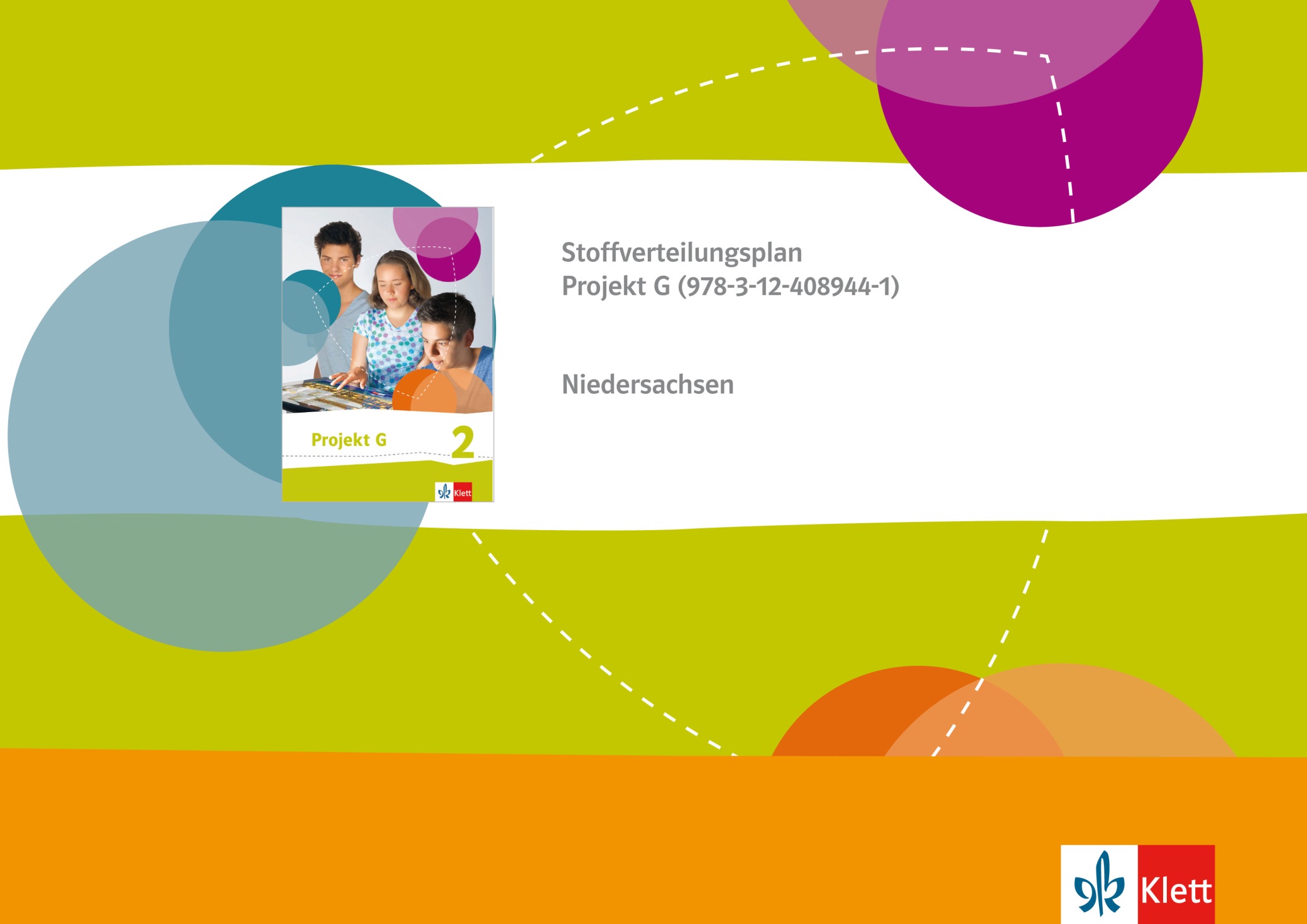 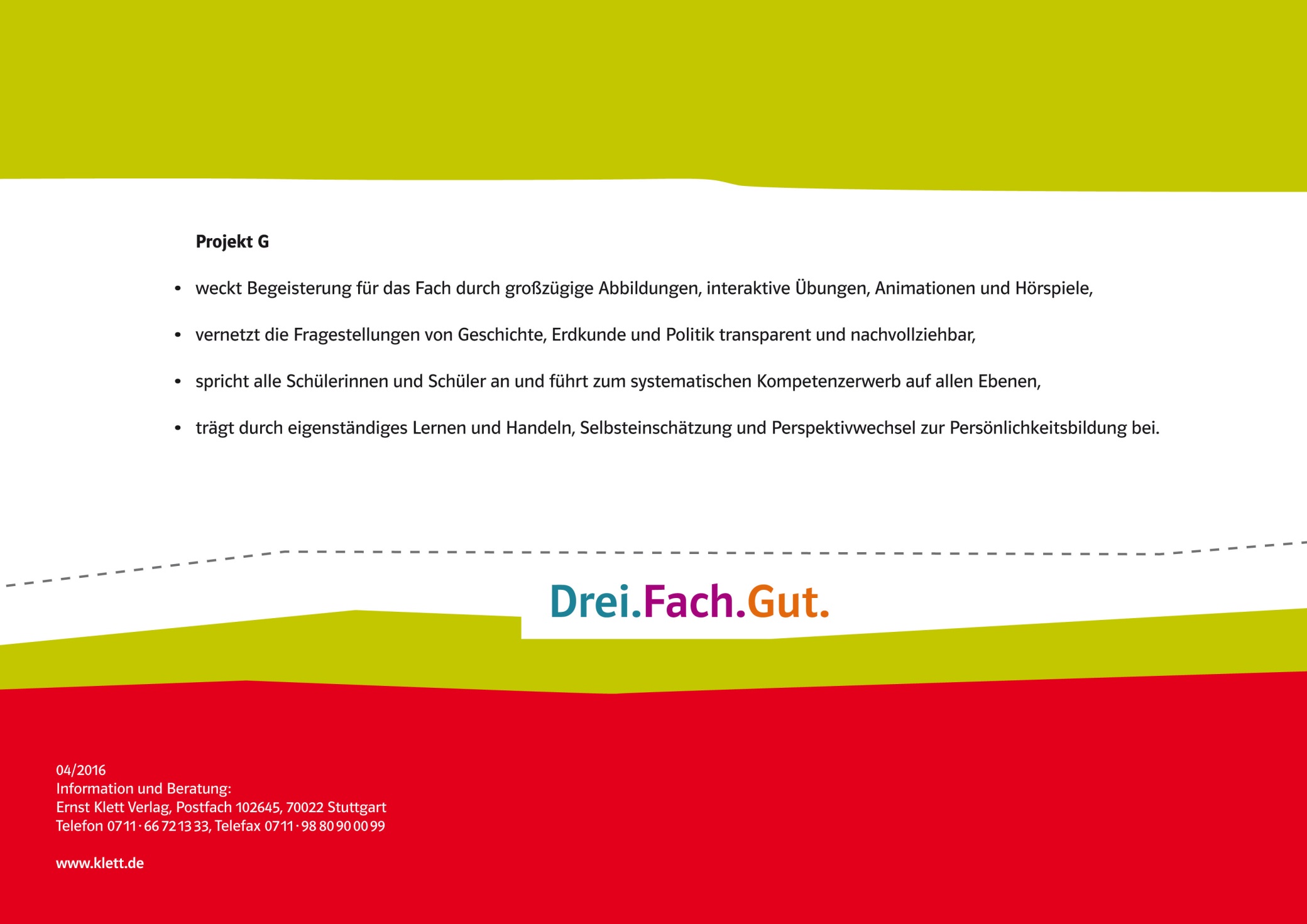 Stoffverteilungsplan - Projekt G 2 - NiedersachsenStoffverteilungsplan - Projekt G 2 - NiedersachsenProjekt GSchule:Lehrer: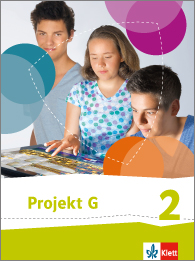 Der vorliegende Stoffverteilungsplan zeigt anhand des Inhaltsverzeichnisses des Projekt G-Buches, wie die im Kerncurriculum für die fächerintegrierte Gesellschaftslehre formulierten Kompetenzerwartungen mithilfe des Projekt G-Buches umgesetzt werden können. Ein eher fachspezifischer Durchgang ist mit dem Projekt G-Buch ebenfalls möglich. Er erschließt sich durch die im Buch vorgenommene farbliche Kennzeichnung der Einzelfächer und wird deshalb hier nicht gesondert dargestellt.Die Inhaltsfelder und Schwerpunktbereiche orientieren sich am Kerncurriculum für die Integrierte Gesamtschule Schuljahrgänge 5–10 (2014).Auf den blau gekennzeichneten Doppelseiten werden die genannten Methoden in besonderer Schrittigkeit eingeführt und erarbeitet. Darüber hinaus werden sämtliche geforderten Handlungskompetenzen durchgängig durch das gesamte Buch an zahlreichen Materialien und entsprechenden Aufgabenstellungen geübt. Themen in Projekt G2 Orientierungskompetenz (OK), Urteilskompetenz (UK) und Handlungskompetenz (HK) laut Kerncurriculum für die Integrierte GesamtschuleWichtige Begriffe(alphabetisch)Mein Unterrichtsplan1 Leben in der Gemeinde, S. 6–19Lernfeld „Herrschaft und politische Ordnung“ Lernfeld „Ökonomie und Gesellschaft“Offenes Lernen: Soll ein Funpark gebaut werden?, S. 8–9BürgerbegehrenBürgerentscheidBürgerinitiativeBürgermeisterFlächennutzungGemeinderatGemeindeverwaltungGewerbe- und Industriegebiete  HaushaltsplanJugendgemeindeMischgebieteNaherholungs- und FreizeitgebieteOrtszentrumParteiStadtviertelWohngebieteWofür die Gemeinde Geld ausgibt, S. 10–11benennen wirtschaftliche Aufgaben ihrer Kommune. (OK)BürgerbegehrenBürgerentscheidBürgerinitiativeBürgermeisterFlächennutzungGemeinderatGemeindeverwaltungGewerbe- und Industriegebiete  HaushaltsplanJugendgemeindeMischgebieteNaherholungs- und FreizeitgebieteOrtszentrumParteiStadtviertelWohngebieteDen richtigen Standort finden, S. 12–13benennen wirtschaftliche Aufgaben ihrer Kommune. (OK)BürgerbegehrenBürgerentscheidBürgerinitiativeBürgermeisterFlächennutzungGemeinderatGemeindeverwaltungGewerbe- und Industriegebiete  HaushaltsplanJugendgemeindeMischgebieteNaherholungs- und FreizeitgebieteOrtszentrumParteiStadtviertelWohngebieteWer bestimmt in unserer Gemeinde?, S. 14–15benennen Organe kommunaler Selbstverwaltung und Formen politischer Beteiligung in ihrer Gemeinde oder ihrer Stadt (Wahl, Bürgerfragestunde, Leserbrief). (OK) prüfen die Möglichkeiten eigener Partizipation in ihrer Kommune. (UK)BürgerbegehrenBürgerentscheidBürgerinitiativeBürgermeisterFlächennutzungGemeinderatGemeindeverwaltungGewerbe- und Industriegebiete  HaushaltsplanJugendgemeindeMischgebieteNaherholungs- und FreizeitgebieteOrtszentrumParteiStadtviertelWohngebieteBürger mischen sich ein, S. 16–17benennen Organe kommunaler Selbstverwaltung und Formen politischer Beteiligung in ihrer Gemeinde oder ihrer Stadt (Wahl, Bürgerfragestunde, Leserbrief). (OK) prüfen die Möglichkeiten eigener Partizipation in ihrer Kommune. (UK)BürgerbegehrenBürgerentscheidBürgerinitiativeBürgermeisterFlächennutzungGemeinderatGemeindeverwaltungGewerbe- und Industriegebiete  HaushaltsplanJugendgemeindeMischgebieteNaherholungs- und FreizeitgebieteOrtszentrumParteiStadtviertelWohngebieteTraining, S. 18–19BürgerbegehrenBürgerentscheidBürgerinitiativeBürgermeisterFlächennutzungGemeinderatGemeindeverwaltungGewerbe- und Industriegebiete  HaushaltsplanJugendgemeindeMischgebieteNaherholungs- und FreizeitgebieteOrtszentrumParteiStadtviertelWohngebiete2 Leben im Mittelalter, S. 20–45Lernfeld „Herrschaft und politische Ordnung“ Lernfeld „Zeit und Wandel“ Lernfeld „Ökonomie und Gesellschaft“Offenes Lernen: Wie war das Leben auf dem Land im Mittelalter?, S. 21–22AdligerBurgDreifelder-WirtschaftFrondienstGrundherrschaftHörigeKaiserKlosterKönigLehenMarktPapstStadtZehntZunftAckerbau und Viehzucht – Grundlage des Lebens, S. 23–24diskutieren ländliche und städtische Strukturen im Mittelalter hinsichtlich der Formen und Ausprägungen von Abhängigkeit und Freiheit. (UK)AdligerBurgDreifelder-WirtschaftFrondienstGrundherrschaftHörigeKaiserKlosterKönigLehenMarktPapstStadtZehntZunftDie Landwirtschaft entwickelt sich, S. 25–26diskutieren ländliche und städtische Strukturen im Mittelalter hinsichtlich der Formen und Ausprägungen von Abhängigkeit und Freiheit. (UK)AdligerBurgDreifelder-WirtschaftFrondienstGrundherrschaftHörigeKaiserKlosterKönigLehenMarktPapstStadtZehntZunftHerren über Land und Leute, S. 27–28beschreiben Formen der Ausübung und Legitimierung von Herrschaft in der mittelalterlichen Feudalgesellschaft. (OK)AdligerBurgDreifelder-WirtschaftFrondienstGrundherrschaftHörigeKaiserKlosterKönigLehenMarktPapstStadtZehntZunftDer Glaube bestimmt das Leben, S. 29–30vergleichen den Einfluss von Religion und Kirche auf das individuelle und gesellschaftliche Leben im Mittelalter und heute. (OK) beurteilen den Einfluss verschiedener Gruppen und Institutionen (Kirche, Papst, Kaiser, Stände) im Mittelalter. (OK)beschreiben gesellschaftliche, konfessionelle und machtpolitische Faktoren als Konfliktpotenzial im Mittelalter und in der frühen Neuzeit. (OK)AdligerBurgDreifelder-WirtschaftFrondienstGrundherrschaftHörigeKaiserKlosterKönigLehenMarktPapstStadtZehntZunftBete und arbeite, S. 31–32vergleichen den Einfluss von Religion und Kirche auf das individuelle und gesellschaftliche Leben im Mittelalter und heute. (OK) beurteilen den Einfluss verschiedener Gruppen und Institutionen (Kirche, Papst, Kaiser, Stände) im Mittelalter. (OK)beschreiben gesellschaftliche, konfessionelle und machtpolitische Faktoren als Konfliktpotenzial im Mittelalter und in der frühen Neuzeit. (OK)AdligerBurgDreifelder-WirtschaftFrondienstGrundherrschaftHörigeKaiserKlosterKönigLehenMarktPapstStadtZehntZunftKaiser und Papst, S. 33–34vergleichen den Einfluss von Religion und Kirche auf das individuelle und gesellschaftliche Leben im Mittelalter und heute. (OK) beurteilen den Einfluss verschiedener Gruppen und Institutionen (Kirche, Papst, Kaiser, Stände) im Mittelalter. (OK)beschreiben gesellschaftliche, konfessionelle und machtpolitische Faktoren als Konfliktpotenzial im Mittelalter und in der frühen Neuzeit. (OK)AdligerBurgDreifelder-WirtschaftFrondienstGrundherrschaftHörigeKaiserKlosterKönigLehenMarktPapstStadtZehntZunftStädte entstehen, S. 35–36Leben in der Stadt, S. 37–38Nicht alle Stadtbewohner waren Bürger, S. 39–40Methode: Stadtpläne auswerten, S. 41–42benennen Formen von Partizipation und Selbstverwaltung am Beispiel der mittelalterlichen Stadt. (OK)diskutieren ländliche und städtische Strukturen im Mittelalter hinsichtlich der Formen und Ausprägungen von Abhängigkeit und Freiheit. (UK) beschreiben die Arbeitsteilung als Differenzierung der Gesellschaft am Beispiel der mittelalterlichen Stadt. (OK)werten komplexe thematische Karten aus. (HK)AdligerBurgDreifelder-WirtschaftFrondienstGrundherrschaftHörigeKaiserKlosterKönigLehenMarktPapstStadtZehntZunftTraining, S. 43–44AdligerBurgDreifelder-WirtschaftFrondienstGrundherrschaftHörigeKaiserKlosterKönigLehenMarktPapstStadtZehntZunft3 Geld verdienen – Geld ausgeben, S. 46–63Lernfeld „Ökonomie und Gesellschaft“Bedürfnisse und Güter, S. 48–49erläutern die zentrale Funktion des Marktes als Ort des Tausches und des Geldes als Ausdruck des Tauschwerts. (OK) beurteilen Chancen und Grenzen der Tauschbeziehung am Markt für die Bedürfnisbefriedigung. (UK) beurteilen Handlungsalternativen als Konsument. (UK)AIDA-PrinzipAngebotBedürfnisseDienstleistungenEinkommenEuroGeldGüterKonsumausgabenMarkt NachfragePreisprimärer Sektorsekundärer SektorTauschmitteltertiärer SektorWarenWerbungWirtschaftskreislaufWirtschaftssektorenDer Wirtschaftskreislauf, S. 50–51erläutern die zentrale Funktion des Marktes als Ort des Tausches und des Geldes als Ausdruck des Tauschwerts. (OK) beurteilen Chancen und Grenzen der Tauschbeziehung am Markt für die Bedürfnisbefriedigung. (UK) beurteilen Handlungsalternativen als Konsument. (UK)AIDA-PrinzipAngebotBedürfnisseDienstleistungenEinkommenEuroGeldGüterKonsumausgabenMarkt NachfragePreisprimärer Sektorsekundärer SektorTauschmitteltertiärer SektorWarenWerbungWirtschaftskreislaufWirtschaftssektorenGeld – ein Tauschmittel mit Geschichte, S. 52–53erläutern die zentrale Funktion des Marktes als Ort des Tausches und des Geldes als Ausdruck des Tauschwerts. (OK) beurteilen Chancen und Grenzen der Tauschbeziehung am Markt für die Bedürfnisbefriedigung. (UK) beurteilen Handlungsalternativen als Konsument. (UK)AIDA-PrinzipAngebotBedürfnisseDienstleistungenEinkommenEuroGeldGüterKonsumausgabenMarkt NachfragePreisprimärer Sektorsekundärer SektorTauschmitteltertiärer SektorWarenWerbungWirtschaftskreislaufWirtschaftssektorenNah dran: Nicht einfach nur ein Schein, S. 54–55erläutern die zentrale Funktion des Marktes als Ort des Tausches und des Geldes als Ausdruck des Tauschwerts. (OK) beurteilen Chancen und Grenzen der Tauschbeziehung am Markt für die Bedürfnisbefriedigung. (UK) beurteilen Handlungsalternativen als Konsument. (UK)AIDA-PrinzipAngebotBedürfnisseDienstleistungenEinkommenEuroGeldGüterKonsumausgabenMarkt NachfragePreisprimärer Sektorsekundärer SektorTauschmitteltertiärer SektorWarenWerbungWirtschaftskreislaufWirtschaftssektorenAngebot und Nachfrage, S. 56–57erläutern die zentrale Funktion des Marktes als Ort des Tausches und des Geldes als Ausdruck des Tauschwerts. (OK) beurteilen Chancen und Grenzen der Tauschbeziehung am Markt für die Bedürfnisbefriedigung. (UK) beurteilen Handlungsalternativen als Konsument. (UK)AIDA-PrinzipAngebotBedürfnisseDienstleistungenEinkommenEuroGeldGüterKonsumausgabenMarkt NachfragePreisprimärer Sektorsekundärer SektorTauschmitteltertiärer SektorWarenWerbungWirtschaftskreislaufWirtschaftssektorenWerbung überall, S. 58–59erläutern die zentrale Funktion des Marktes als Ort des Tausches und des Geldes als Ausdruck des Tauschwerts. (OK) beurteilen Chancen und Grenzen der Tauschbeziehung am Markt für die Bedürfnisbefriedigung. (UK) beurteilen Handlungsalternativen als Konsument. (UK)AIDA-PrinzipAngebotBedürfnisseDienstleistungenEinkommenEuroGeldGüterKonsumausgabenMarkt NachfragePreisprimärer Sektorsekundärer SektorTauschmitteltertiärer SektorWarenWerbungWirtschaftskreislaufWirtschaftssektorenJugendliche als Konsumenten, S. 60–61erläutern die zentrale Funktion des Marktes als Ort des Tausches und des Geldes als Ausdruck des Tauschwerts. (OK) beurteilen Chancen und Grenzen der Tauschbeziehung am Markt für die Bedürfnisbefriedigung. (UK) beurteilen Handlungsalternativen als Konsument. (UK)AIDA-PrinzipAngebotBedürfnisseDienstleistungenEinkommenEuroGeldGüterKonsumausgabenMarkt NachfragePreisprimärer Sektorsekundärer SektorTauschmitteltertiärer SektorWarenWerbungWirtschaftskreislaufWirtschaftssektorenTraining, S. 62–63erläutern die zentrale Funktion des Marktes als Ort des Tausches und des Geldes als Ausdruck des Tauschwerts. (OK) beurteilen Chancen und Grenzen der Tauschbeziehung am Markt für die Bedürfnisbefriedigung. (UK) beurteilen Handlungsalternativen als Konsument. (UK)AIDA-PrinzipAngebotBedürfnisseDienstleistungenEinkommenEuroGeldGüterKonsumausgabenMarkt NachfragePreisprimärer Sektorsekundärer SektorTauschmitteltertiärer SektorWarenWerbungWirtschaftskreislaufWirtschaftssektoren4 Eine neue Sicht, S. 64–87Lernfeld „Zeit und Wandel“Aufbruch in eine neue Zeit, S. 66–67beschreiben gesellschaftliche, konfessionelle und machtpolitische Faktoren als Konfliktpotenzial im Mittelalter und in der frühen Neuzeit. (OK)benennen und vergleichen anhand von Karten Herrschaftsgebiete sowie durch Expansion entstandene Konfliktzonen. (OK)beurteilen an Beispielen die Bedeutung verschiedener Faktoren auf die Entstehung und den Verlauf von Konflikten. (UK)nehmen Stellung zu Auswirkungen von kriegerischen Konflikten. (UK) erörtern historische Beispiele von erfolgreichen und gescheiterten Konfliktlösungen. (UK)vertreten Positionen in Pro- und Contra-Debatten unter Verwendung von Fachbegriffen. (HK)AztekenBuchdruckHumanismusIndianerIndigenInkaKolonienManufakturMeutereiRenaissanceVizekönigreichMethode: Einen Dokumentarfilm auswerten, S. 68–69beschreiben gesellschaftliche, konfessionelle und machtpolitische Faktoren als Konfliktpotenzial im Mittelalter und in der frühen Neuzeit. (OK)benennen und vergleichen anhand von Karten Herrschaftsgebiete sowie durch Expansion entstandene Konfliktzonen. (OK)beurteilen an Beispielen die Bedeutung verschiedener Faktoren auf die Entstehung und den Verlauf von Konflikten. (UK)nehmen Stellung zu Auswirkungen von kriegerischen Konflikten. (UK) erörtern historische Beispiele von erfolgreichen und gescheiterten Konfliktlösungen. (UK)vertreten Positionen in Pro- und Contra-Debatten unter Verwendung von Fachbegriffen. (HK)AztekenBuchdruckHumanismusIndianerIndigenInkaKolonienManufakturMeutereiRenaissanceVizekönigreichAuf der Suche nach den Schätzen Indiens, S. 70–71beschreiben gesellschaftliche, konfessionelle und machtpolitische Faktoren als Konfliktpotenzial im Mittelalter und in der frühen Neuzeit. (OK)benennen und vergleichen anhand von Karten Herrschaftsgebiete sowie durch Expansion entstandene Konfliktzonen. (OK)beurteilen an Beispielen die Bedeutung verschiedener Faktoren auf die Entstehung und den Verlauf von Konflikten. (UK)nehmen Stellung zu Auswirkungen von kriegerischen Konflikten. (UK) erörtern historische Beispiele von erfolgreichen und gescheiterten Konfliktlösungen. (UK)vertreten Positionen in Pro- und Contra-Debatten unter Verwendung von Fachbegriffen. (HK)AztekenBuchdruckHumanismusIndianerIndigenInkaKolonienManufakturMeutereiRenaissanceVizekönigreichOrientierung: Die Welt um 1492, S. 72–73beschreiben gesellschaftliche, konfessionelle und machtpolitische Faktoren als Konfliktpotenzial im Mittelalter und in der frühen Neuzeit. (OK)benennen und vergleichen anhand von Karten Herrschaftsgebiete sowie durch Expansion entstandene Konfliktzonen. (OK)beurteilen an Beispielen die Bedeutung verschiedener Faktoren auf die Entstehung und den Verlauf von Konflikten. (UK)nehmen Stellung zu Auswirkungen von kriegerischen Konflikten. (UK) erörtern historische Beispiele von erfolgreichen und gescheiterten Konfliktlösungen. (UK)vertreten Positionen in Pro- und Contra-Debatten unter Verwendung von Fachbegriffen. (HK)AztekenBuchdruckHumanismusIndianerIndigenInkaKolonienManufakturMeutereiRenaissanceVizekönigreichKolumbus entdeckt Amerika, S. 74–75beschreiben gesellschaftliche, konfessionelle und machtpolitische Faktoren als Konfliktpotenzial im Mittelalter und in der frühen Neuzeit. (OK)benennen und vergleichen anhand von Karten Herrschaftsgebiete sowie durch Expansion entstandene Konfliktzonen. (OK)beurteilen an Beispielen die Bedeutung verschiedener Faktoren auf die Entstehung und den Verlauf von Konflikten. (UK)nehmen Stellung zu Auswirkungen von kriegerischen Konflikten. (UK) erörtern historische Beispiele von erfolgreichen und gescheiterten Konfliktlösungen. (UK)vertreten Positionen in Pro- und Contra-Debatten unter Verwendung von Fachbegriffen. (HK)AztekenBuchdruckHumanismusIndianerIndigenInkaKolonienManufakturMeutereiRenaissanceVizekönigreichDas Aztekenreich, S. 76–77beschreiben gesellschaftliche, konfessionelle und machtpolitische Faktoren als Konfliktpotenzial im Mittelalter und in der frühen Neuzeit. (OK)benennen und vergleichen anhand von Karten Herrschaftsgebiete sowie durch Expansion entstandene Konfliktzonen. (OK)beurteilen an Beispielen die Bedeutung verschiedener Faktoren auf die Entstehung und den Verlauf von Konflikten. (UK)nehmen Stellung zu Auswirkungen von kriegerischen Konflikten. (UK) erörtern historische Beispiele von erfolgreichen und gescheiterten Konfliktlösungen. (UK)vertreten Positionen in Pro- und Contra-Debatten unter Verwendung von Fachbegriffen. (HK)AztekenBuchdruckHumanismusIndianerIndigenInkaKolonienManufakturMeutereiRenaissanceVizekönigreichAuf die Entdeckung folgt die Eroberung, S. 78–79beschreiben gesellschaftliche, konfessionelle und machtpolitische Faktoren als Konfliktpotenzial im Mittelalter und in der frühen Neuzeit. (OK)benennen und vergleichen anhand von Karten Herrschaftsgebiete sowie durch Expansion entstandene Konfliktzonen. (OK)beurteilen an Beispielen die Bedeutung verschiedener Faktoren auf die Entstehung und den Verlauf von Konflikten. (UK)nehmen Stellung zu Auswirkungen von kriegerischen Konflikten. (UK) erörtern historische Beispiele von erfolgreichen und gescheiterten Konfliktlösungen. (UK)vertreten Positionen in Pro- und Contra-Debatten unter Verwendung von Fachbegriffen. (HK)AztekenBuchdruckHumanismusIndianerIndigenInkaKolonienManufakturMeutereiRenaissanceVizekönigreichReichtum für die Europäer, S. 80–81beschreiben gesellschaftliche, konfessionelle und machtpolitische Faktoren als Konfliktpotenzial im Mittelalter und in der frühen Neuzeit. (OK)benennen und vergleichen anhand von Karten Herrschaftsgebiete sowie durch Expansion entstandene Konfliktzonen. (OK)beurteilen an Beispielen die Bedeutung verschiedener Faktoren auf die Entstehung und den Verlauf von Konflikten. (UK)nehmen Stellung zu Auswirkungen von kriegerischen Konflikten. (UK) erörtern historische Beispiele von erfolgreichen und gescheiterten Konfliktlösungen. (UK)vertreten Positionen in Pro- und Contra-Debatten unter Verwendung von Fachbegriffen. (HK)AztekenBuchdruckHumanismusIndianerIndigenInkaKolonienManufakturMeutereiRenaissanceVizekönigreichDie Welt wird europäisch, S. 82–83beschreiben gesellschaftliche, konfessionelle und machtpolitische Faktoren als Konfliktpotenzial im Mittelalter und in der frühen Neuzeit. (OK)benennen und vergleichen anhand von Karten Herrschaftsgebiete sowie durch Expansion entstandene Konfliktzonen. (OK)beurteilen an Beispielen die Bedeutung verschiedener Faktoren auf die Entstehung und den Verlauf von Konflikten. (UK)nehmen Stellung zu Auswirkungen von kriegerischen Konflikten. (UK) erörtern historische Beispiele von erfolgreichen und gescheiterten Konfliktlösungen. (UK)vertreten Positionen in Pro- und Contra-Debatten unter Verwendung von Fachbegriffen. (HK)AztekenBuchdruckHumanismusIndianerIndigenInkaKolonienManufakturMeutereiRenaissanceVizekönigreichMethode: Eine Strukturierte Kontroverse führen, S. 84–85beschreiben gesellschaftliche, konfessionelle und machtpolitische Faktoren als Konfliktpotenzial im Mittelalter und in der frühen Neuzeit. (OK)benennen und vergleichen anhand von Karten Herrschaftsgebiete sowie durch Expansion entstandene Konfliktzonen. (OK)beurteilen an Beispielen die Bedeutung verschiedener Faktoren auf die Entstehung und den Verlauf von Konflikten. (UK)nehmen Stellung zu Auswirkungen von kriegerischen Konflikten. (UK) erörtern historische Beispiele von erfolgreichen und gescheiterten Konfliktlösungen. (UK)vertreten Positionen in Pro- und Contra-Debatten unter Verwendung von Fachbegriffen. (HK)AztekenBuchdruckHumanismusIndianerIndigenInkaKolonienManufakturMeutereiRenaissanceVizekönigreichTraining, S. 86–87beschreiben gesellschaftliche, konfessionelle und machtpolitische Faktoren als Konfliktpotenzial im Mittelalter und in der frühen Neuzeit. (OK)benennen und vergleichen anhand von Karten Herrschaftsgebiete sowie durch Expansion entstandene Konfliktzonen. (OK)beurteilen an Beispielen die Bedeutung verschiedener Faktoren auf die Entstehung und den Verlauf von Konflikten. (UK)nehmen Stellung zu Auswirkungen von kriegerischen Konflikten. (UK) erörtern historische Beispiele von erfolgreichen und gescheiterten Konfliktlösungen. (UK)vertreten Positionen in Pro- und Contra-Debatten unter Verwendung von Fachbegriffen. (HK)AztekenBuchdruckHumanismusIndianerIndigenInkaKolonienManufakturMeutereiRenaissanceVizekönigreich5 Alles in Bewegung – Mobilität, S. 88–109Lernfeld „Mensch und Umwelt“ Lernfeld „Ökonomie und Gesellschaft“Alle sind mobil, S. 90–91beschreiben an Beispielen Ursachen und Folgen von lokaler, regionaler und globaler Mobilität (auch Tourismus). (OK) erklären Beispiele für nachhaltige Entwicklung. (OK) erläutern die Rolle von Landwirtschaft und Industrie beim Verbrauch und Schutz von Ressourcen. (OK) beurteilen die besondere Problematik grenzüberschreitender Umweltzerstörung. (UK)beurteilen die technologische Entwicklung auf ihre Nachhaltigkeit. (UK)beurteilen die Auswirkungen von Mobilität (auch Tourismus) auf Mensch und Umwelt. (UK) erörtern Wechselwirkungen zwischen Ökologie und Ökonomie. (UK)reflektieren ihre eigene Position in Diskussionen zu Umweltproblemen und nehmen Stellung zu alternativen Handlungsstrategien. (UK)beurteilen Realisierungschancen nachhaltiger Entwicklung. (UK)FeinstaubbelastungGüterverkehrjust-in-timeLogistikMassenverkehrMobilitätRaumordnungsverfahrenTransitlandUmweltverträglichkeitsstudieUmweltzoneVerkehrsinfrastrukturVerkehrsmittelVerkehrswegeGeht es auch ohne Auto?, S. 92–93beschreiben an Beispielen Ursachen und Folgen von lokaler, regionaler und globaler Mobilität (auch Tourismus). (OK) erklären Beispiele für nachhaltige Entwicklung. (OK) erläutern die Rolle von Landwirtschaft und Industrie beim Verbrauch und Schutz von Ressourcen. (OK) beurteilen die besondere Problematik grenzüberschreitender Umweltzerstörung. (UK)beurteilen die technologische Entwicklung auf ihre Nachhaltigkeit. (UK)beurteilen die Auswirkungen von Mobilität (auch Tourismus) auf Mensch und Umwelt. (UK) erörtern Wechselwirkungen zwischen Ökologie und Ökonomie. (UK)reflektieren ihre eigene Position in Diskussionen zu Umweltproblemen und nehmen Stellung zu alternativen Handlungsstrategien. (UK)beurteilen Realisierungschancen nachhaltiger Entwicklung. (UK)FeinstaubbelastungGüterverkehrjust-in-timeLogistikMassenverkehrMobilitätRaumordnungsverfahrenTransitlandUmweltverträglichkeitsstudieUmweltzoneVerkehrsinfrastrukturVerkehrsmittelVerkehrswegeDer Massenverkehr und seine Folgen, S. 94–95beschreiben an Beispielen Ursachen und Folgen von lokaler, regionaler und globaler Mobilität (auch Tourismus). (OK) erklären Beispiele für nachhaltige Entwicklung. (OK) erläutern die Rolle von Landwirtschaft und Industrie beim Verbrauch und Schutz von Ressourcen. (OK) beurteilen die besondere Problematik grenzüberschreitender Umweltzerstörung. (UK)beurteilen die technologische Entwicklung auf ihre Nachhaltigkeit. (UK)beurteilen die Auswirkungen von Mobilität (auch Tourismus) auf Mensch und Umwelt. (UK) erörtern Wechselwirkungen zwischen Ökologie und Ökonomie. (UK)reflektieren ihre eigene Position in Diskussionen zu Umweltproblemen und nehmen Stellung zu alternativen Handlungsstrategien. (UK)beurteilen Realisierungschancen nachhaltiger Entwicklung. (UK)FeinstaubbelastungGüterverkehrjust-in-timeLogistikMassenverkehrMobilitätRaumordnungsverfahrenTransitlandUmweltverträglichkeitsstudieUmweltzoneVerkehrsinfrastrukturVerkehrsmittelVerkehrswegeZeit ist Geld: Der Güterverkehr nimmt zu, S. 96–97beschreiben an Beispielen Ursachen und Folgen von lokaler, regionaler und globaler Mobilität (auch Tourismus). (OK) erklären Beispiele für nachhaltige Entwicklung. (OK) erläutern die Rolle von Landwirtschaft und Industrie beim Verbrauch und Schutz von Ressourcen. (OK) beurteilen die besondere Problematik grenzüberschreitender Umweltzerstörung. (UK)beurteilen die technologische Entwicklung auf ihre Nachhaltigkeit. (UK)beurteilen die Auswirkungen von Mobilität (auch Tourismus) auf Mensch und Umwelt. (UK) erörtern Wechselwirkungen zwischen Ökologie und Ökonomie. (UK)reflektieren ihre eigene Position in Diskussionen zu Umweltproblemen und nehmen Stellung zu alternativen Handlungsstrategien. (UK)beurteilen Realisierungschancen nachhaltiger Entwicklung. (UK)FeinstaubbelastungGüterverkehrjust-in-timeLogistikMassenverkehrMobilitätRaumordnungsverfahrenTransitlandUmweltverträglichkeitsstudieUmweltzoneVerkehrsinfrastrukturVerkehrsmittelVerkehrswegeA 39 – Eine Autobahn spaltet die Region, S. 98–99beschreiben an Beispielen Ursachen und Folgen von lokaler, regionaler und globaler Mobilität (auch Tourismus). (OK) erklären Beispiele für nachhaltige Entwicklung. (OK) erläutern die Rolle von Landwirtschaft und Industrie beim Verbrauch und Schutz von Ressourcen. (OK) beurteilen die besondere Problematik grenzüberschreitender Umweltzerstörung. (UK)beurteilen die technologische Entwicklung auf ihre Nachhaltigkeit. (UK)beurteilen die Auswirkungen von Mobilität (auch Tourismus) auf Mensch und Umwelt. (UK) erörtern Wechselwirkungen zwischen Ökologie und Ökonomie. (UK)reflektieren ihre eigene Position in Diskussionen zu Umweltproblemen und nehmen Stellung zu alternativen Handlungsstrategien. (UK)beurteilen Realisierungschancen nachhaltiger Entwicklung. (UK)FeinstaubbelastungGüterverkehrjust-in-timeLogistikMassenverkehrMobilitätRaumordnungsverfahrenTransitlandUmweltverträglichkeitsstudieUmweltzoneVerkehrsinfrastrukturVerkehrsmittelVerkehrswegeFlughafen Hannover, S. 100–101beschreiben an Beispielen Ursachen und Folgen von lokaler, regionaler und globaler Mobilität (auch Tourismus). (OK) erklären Beispiele für nachhaltige Entwicklung. (OK) erläutern die Rolle von Landwirtschaft und Industrie beim Verbrauch und Schutz von Ressourcen. (OK) beurteilen die besondere Problematik grenzüberschreitender Umweltzerstörung. (UK)beurteilen die technologische Entwicklung auf ihre Nachhaltigkeit. (UK)beurteilen die Auswirkungen von Mobilität (auch Tourismus) auf Mensch und Umwelt. (UK) erörtern Wechselwirkungen zwischen Ökologie und Ökonomie. (UK)reflektieren ihre eigene Position in Diskussionen zu Umweltproblemen und nehmen Stellung zu alternativen Handlungsstrategien. (UK)beurteilen Realisierungschancen nachhaltiger Entwicklung. (UK)FeinstaubbelastungGüterverkehrjust-in-timeLogistikMassenverkehrMobilitätRaumordnungsverfahrenTransitlandUmweltverträglichkeitsstudieUmweltzoneVerkehrsinfrastrukturVerkehrsmittelVerkehrswegeOrientierung: Verkehrswege in Deutschland, S. 102–103beschreiben an Beispielen Ursachen und Folgen von lokaler, regionaler und globaler Mobilität (auch Tourismus). (OK) erklären Beispiele für nachhaltige Entwicklung. (OK) erläutern die Rolle von Landwirtschaft und Industrie beim Verbrauch und Schutz von Ressourcen. (OK) beurteilen die besondere Problematik grenzüberschreitender Umweltzerstörung. (UK)beurteilen die technologische Entwicklung auf ihre Nachhaltigkeit. (UK)beurteilen die Auswirkungen von Mobilität (auch Tourismus) auf Mensch und Umwelt. (UK) erörtern Wechselwirkungen zwischen Ökologie und Ökonomie. (UK)reflektieren ihre eigene Position in Diskussionen zu Umweltproblemen und nehmen Stellung zu alternativen Handlungsstrategien. (UK)beurteilen Realisierungschancen nachhaltiger Entwicklung. (UK)FeinstaubbelastungGüterverkehrjust-in-timeLogistikMassenverkehrMobilitätRaumordnungsverfahrenTransitlandUmweltverträglichkeitsstudieUmweltzoneVerkehrsinfrastrukturVerkehrsmittelVerkehrswegeVom Bergdorf zum Ferienzentrum, S. 104–105beschreiben an Beispielen Ursachen und Folgen von lokaler, regionaler und globaler Mobilität (auch Tourismus). (OK) erklären Beispiele für nachhaltige Entwicklung. (OK) erläutern die Rolle von Landwirtschaft und Industrie beim Verbrauch und Schutz von Ressourcen. (OK) beurteilen die besondere Problematik grenzüberschreitender Umweltzerstörung. (UK)beurteilen die technologische Entwicklung auf ihre Nachhaltigkeit. (UK)beurteilen die Auswirkungen von Mobilität (auch Tourismus) auf Mensch und Umwelt. (UK) erörtern Wechselwirkungen zwischen Ökologie und Ökonomie. (UK)reflektieren ihre eigene Position in Diskussionen zu Umweltproblemen und nehmen Stellung zu alternativen Handlungsstrategien. (UK)beurteilen Realisierungschancen nachhaltiger Entwicklung. (UK)FeinstaubbelastungGüterverkehrjust-in-timeLogistikMassenverkehrMobilitätRaumordnungsverfahrenTransitlandUmweltverträglichkeitsstudieUmweltzoneVerkehrsinfrastrukturVerkehrsmittelVerkehrswegeGlobaler Tourismus, S. 106–107beschreiben an Beispielen Ursachen und Folgen von lokaler, regionaler und globaler Mobilität (auch Tourismus). (OK) erklären Beispiele für nachhaltige Entwicklung. (OK) erläutern die Rolle von Landwirtschaft und Industrie beim Verbrauch und Schutz von Ressourcen. (OK) beurteilen die besondere Problematik grenzüberschreitender Umweltzerstörung. (UK)beurteilen die technologische Entwicklung auf ihre Nachhaltigkeit. (UK)beurteilen die Auswirkungen von Mobilität (auch Tourismus) auf Mensch und Umwelt. (UK) erörtern Wechselwirkungen zwischen Ökologie und Ökonomie. (UK)reflektieren ihre eigene Position in Diskussionen zu Umweltproblemen und nehmen Stellung zu alternativen Handlungsstrategien. (UK)beurteilen Realisierungschancen nachhaltiger Entwicklung. (UK)FeinstaubbelastungGüterverkehrjust-in-timeLogistikMassenverkehrMobilitätRaumordnungsverfahrenTransitlandUmweltverträglichkeitsstudieUmweltzoneVerkehrsinfrastrukturVerkehrsmittelVerkehrswegeTraining, S. 108–109beschreiben an Beispielen Ursachen und Folgen von lokaler, regionaler und globaler Mobilität (auch Tourismus). (OK) erklären Beispiele für nachhaltige Entwicklung. (OK) erläutern die Rolle von Landwirtschaft und Industrie beim Verbrauch und Schutz von Ressourcen. (OK) beurteilen die besondere Problematik grenzüberschreitender Umweltzerstörung. (UK)beurteilen die technologische Entwicklung auf ihre Nachhaltigkeit. (UK)beurteilen die Auswirkungen von Mobilität (auch Tourismus) auf Mensch und Umwelt. (UK) erörtern Wechselwirkungen zwischen Ökologie und Ökonomie. (UK)reflektieren ihre eigene Position in Diskussionen zu Umweltproblemen und nehmen Stellung zu alternativen Handlungsstrategien. (UK)beurteilen Realisierungschancen nachhaltiger Entwicklung. (UK)FeinstaubbelastungGüterverkehrjust-in-timeLogistikMassenverkehrMobilitätRaumordnungsverfahrenTransitlandUmweltverträglichkeitsstudieUmweltzoneVerkehrsinfrastrukturVerkehrsmittelVerkehrswege6 Unterwegssein! – Ankommen?, S. 110–125 Lernfeld „Individuum und soziale Welt“Orientierung: Weltweite Wanderungsströme, S. 112–113beschreiben Ursachen und Auswirkungen von Migration. (OK) beurteilen Strategien zur Bewältigung von Migration (Inklusion und Exklusion). (UK)ArbeitsmigrantenAsylAsylsuchendeAusländerAussiedlerBinnenmigrationExklusionFlucht FlüchtlingGastarbeiterInnerdeutsche WanderungInklusionIntegrationMigrationMigrationshintergrundRuhesitzwanderungSaisonarbeiterSeparationWanderungsstromWirtschaftsmigrationFlucht und Arbeitssuche, S. 114–115beschreiben Ursachen und Auswirkungen von Migration. (OK) beurteilen Strategien zur Bewältigung von Migration (Inklusion und Exklusion). (UK)ArbeitsmigrantenAsylAsylsuchendeAusländerAussiedlerBinnenmigrationExklusionFlucht FlüchtlingGastarbeiterInnerdeutsche WanderungInklusionIntegrationMigrationMigrationshintergrundRuhesitzwanderungSaisonarbeiterSeparationWanderungsstromWirtschaftsmigrationUnterwegs in Deutschland, S. 116–117beschreiben Ursachen und Auswirkungen von Migration. (OK) beurteilen Strategien zur Bewältigung von Migration (Inklusion und Exklusion). (UK)ArbeitsmigrantenAsylAsylsuchendeAusländerAussiedlerBinnenmigrationExklusionFlucht FlüchtlingGastarbeiterInnerdeutsche WanderungInklusionIntegrationMigrationMigrationshintergrundRuhesitzwanderungSaisonarbeiterSeparationWanderungsstromWirtschaftsmigrationMethode: Ein Mystery entschlüsseln, S. 118–119beschreiben Ursachen und Auswirkungen von Migration. (OK) beurteilen Strategien zur Bewältigung von Migration (Inklusion und Exklusion). (UK)ArbeitsmigrantenAsylAsylsuchendeAusländerAussiedlerBinnenmigrationExklusionFlucht FlüchtlingGastarbeiterInnerdeutsche WanderungInklusionIntegrationMigrationMigrationshintergrundRuhesitzwanderungSaisonarbeiterSeparationWanderungsstromWirtschaftsmigrationMethode: Ein Mystery entschlüsseln: Mit 65 in die Sonne, S. 120–121beschreiben Ursachen und Auswirkungen von Migration. (OK) beurteilen Strategien zur Bewältigung von Migration (Inklusion und Exklusion). (UK)ArbeitsmigrantenAsylAsylsuchendeAusländerAussiedlerBinnenmigrationExklusionFlucht FlüchtlingGastarbeiterInnerdeutsche WanderungInklusionIntegrationMigrationMigrationshintergrundRuhesitzwanderungSaisonarbeiterSeparationWanderungsstromWirtschaftsmigrationZäune und Mauern abbauen, S. 122–123beschreiben Ursachen und Auswirkungen von Migration. (OK) beurteilen Strategien zur Bewältigung von Migration (Inklusion und Exklusion). (UK)ArbeitsmigrantenAsylAsylsuchendeAusländerAussiedlerBinnenmigrationExklusionFlucht FlüchtlingGastarbeiterInnerdeutsche WanderungInklusionIntegrationMigrationMigrationshintergrundRuhesitzwanderungSaisonarbeiterSeparationWanderungsstromWirtschaftsmigrationTraining, S. 124–125beschreiben Ursachen und Auswirkungen von Migration. (OK) beurteilen Strategien zur Bewältigung von Migration (Inklusion und Exklusion). (UK)ArbeitsmigrantenAsylAsylsuchendeAusländerAussiedlerBinnenmigrationExklusionFlucht FlüchtlingGastarbeiterInnerdeutsche WanderungInklusionIntegrationMigrationMigrationshintergrundRuhesitzwanderungSaisonarbeiterSeparationWanderungsstromWirtschaftsmigration7 Europa im Glauben gespalten, S. 126–143Lernfeld „Zeit und Wandel“Ist Kirche noch zu retten?, S. 128–129beschreiben gesellschaftliche, konfessionelle und machtpolitische Faktoren als Konfliktpotenzial im Mittelalter und in der frühen Neuzeit. (OK) beschreiben Stärken und Schwächen von historischen Friedensschlüssen und Konfliktregelungen. (OK) beschreiben Kriegselend und längerfristige Folgen von Konflikten. (OK)beurteilen an Beispielen die Bedeutung verschiedener Faktoren auf die Entstehung und den Verlauf von Konflikten. (UK)nehmen Stellung zu Auswirkungen von kriegerischen Konflikten. (UK) erörtern historische Beispiele von erfolgreichen und gescheiterten Konfliktlösungen. (UK) entwickeln Hypothesen zu Konfliktursachen und -verläufen. (HK)AblassbriefeEvangelischKatholischKonfessionProtestantenReformationSöldnerSündenThesenWestfälischer FriedeZehntDie Reformation breitet sich aus, S. 130–131beschreiben gesellschaftliche, konfessionelle und machtpolitische Faktoren als Konfliktpotenzial im Mittelalter und in der frühen Neuzeit. (OK) beschreiben Stärken und Schwächen von historischen Friedensschlüssen und Konfliktregelungen. (OK) beschreiben Kriegselend und längerfristige Folgen von Konflikten. (OK)beurteilen an Beispielen die Bedeutung verschiedener Faktoren auf die Entstehung und den Verlauf von Konflikten. (UK)nehmen Stellung zu Auswirkungen von kriegerischen Konflikten. (UK) erörtern historische Beispiele von erfolgreichen und gescheiterten Konfliktlösungen. (UK) entwickeln Hypothesen zu Konfliktursachen und -verläufen. (HK)AblassbriefeEvangelischKatholischKonfessionProtestantenReformationSöldnerSündenThesenWestfälischer FriedeZehntMethode: Einen Spielfilm auswerten, S. 132–133beschreiben gesellschaftliche, konfessionelle und machtpolitische Faktoren als Konfliktpotenzial im Mittelalter und in der frühen Neuzeit. (OK) beschreiben Stärken und Schwächen von historischen Friedensschlüssen und Konfliktregelungen. (OK) beschreiben Kriegselend und längerfristige Folgen von Konflikten. (OK)beurteilen an Beispielen die Bedeutung verschiedener Faktoren auf die Entstehung und den Verlauf von Konflikten. (UK)nehmen Stellung zu Auswirkungen von kriegerischen Konflikten. (UK) erörtern historische Beispiele von erfolgreichen und gescheiterten Konfliktlösungen. (UK) entwickeln Hypothesen zu Konfliktursachen und -verläufen. (HK)AblassbriefeEvangelischKatholischKonfessionProtestantenReformationSöldnerSündenThesenWestfälischer FriedeZehntDie Bauern wollen frei sein, S. 134–135beschreiben gesellschaftliche, konfessionelle und machtpolitische Faktoren als Konfliktpotenzial im Mittelalter und in der frühen Neuzeit. (OK) beschreiben Stärken und Schwächen von historischen Friedensschlüssen und Konfliktregelungen. (OK) beschreiben Kriegselend und längerfristige Folgen von Konflikten. (OK)beurteilen an Beispielen die Bedeutung verschiedener Faktoren auf die Entstehung und den Verlauf von Konflikten. (UK)nehmen Stellung zu Auswirkungen von kriegerischen Konflikten. (UK) erörtern historische Beispiele von erfolgreichen und gescheiterten Konfliktlösungen. (UK) entwickeln Hypothesen zu Konfliktursachen und -verläufen. (HK)AblassbriefeEvangelischKatholischKonfessionProtestantenReformationSöldnerSündenThesenWestfälischer FriedeZehntDer Bauernkrieg, S. 136–137beschreiben gesellschaftliche, konfessionelle und machtpolitische Faktoren als Konfliktpotenzial im Mittelalter und in der frühen Neuzeit. (OK) beschreiben Stärken und Schwächen von historischen Friedensschlüssen und Konfliktregelungen. (OK) beschreiben Kriegselend und längerfristige Folgen von Konflikten. (OK)beurteilen an Beispielen die Bedeutung verschiedener Faktoren auf die Entstehung und den Verlauf von Konflikten. (UK)nehmen Stellung zu Auswirkungen von kriegerischen Konflikten. (UK) erörtern historische Beispiele von erfolgreichen und gescheiterten Konfliktlösungen. (UK) entwickeln Hypothesen zu Konfliktursachen und -verläufen. (HK)AblassbriefeEvangelischKatholischKonfessionProtestantenReformationSöldnerSündenThesenWestfälischer FriedeZehntKrieg um Glauben und Macht, S. 138–139beschreiben gesellschaftliche, konfessionelle und machtpolitische Faktoren als Konfliktpotenzial im Mittelalter und in der frühen Neuzeit. (OK) beschreiben Stärken und Schwächen von historischen Friedensschlüssen und Konfliktregelungen. (OK) beschreiben Kriegselend und längerfristige Folgen von Konflikten. (OK)beurteilen an Beispielen die Bedeutung verschiedener Faktoren auf die Entstehung und den Verlauf von Konflikten. (UK)nehmen Stellung zu Auswirkungen von kriegerischen Konflikten. (UK) erörtern historische Beispiele von erfolgreichen und gescheiterten Konfliktlösungen. (UK) entwickeln Hypothesen zu Konfliktursachen und -verläufen. (HK)AblassbriefeEvangelischKatholischKonfessionProtestantenReformationSöldnerSündenThesenWestfälischer FriedeZehntNah dran: Die Folgen des Krieges, S. 140–141beschreiben gesellschaftliche, konfessionelle und machtpolitische Faktoren als Konfliktpotenzial im Mittelalter und in der frühen Neuzeit. (OK) beschreiben Stärken und Schwächen von historischen Friedensschlüssen und Konfliktregelungen. (OK) beschreiben Kriegselend und längerfristige Folgen von Konflikten. (OK)beurteilen an Beispielen die Bedeutung verschiedener Faktoren auf die Entstehung und den Verlauf von Konflikten. (UK)nehmen Stellung zu Auswirkungen von kriegerischen Konflikten. (UK) erörtern historische Beispiele von erfolgreichen und gescheiterten Konfliktlösungen. (UK) entwickeln Hypothesen zu Konfliktursachen und -verläufen. (HK)AblassbriefeEvangelischKatholischKonfessionProtestantenReformationSöldnerSündenThesenWestfälischer FriedeZehntTraining, S. 142–143beschreiben gesellschaftliche, konfessionelle und machtpolitische Faktoren als Konfliktpotenzial im Mittelalter und in der frühen Neuzeit. (OK) beschreiben Stärken und Schwächen von historischen Friedensschlüssen und Konfliktregelungen. (OK) beschreiben Kriegselend und längerfristige Folgen von Konflikten. (OK)beurteilen an Beispielen die Bedeutung verschiedener Faktoren auf die Entstehung und den Verlauf von Konflikten. (UK)nehmen Stellung zu Auswirkungen von kriegerischen Konflikten. (UK) erörtern historische Beispiele von erfolgreichen und gescheiterten Konfliktlösungen. (UK) entwickeln Hypothesen zu Konfliktursachen und -verläufen. (HK)AblassbriefeEvangelischKatholischKonfessionProtestantenReformationSöldnerSündenThesenWestfälischer FriedeZehnt8 Die Welt der Medien, S. 144–165Lernfeld „Individuum und soziale Welt“Medien – ein Überblick, S. 146–147benennen die Funktion der Massenmedien in der Demokratie. (OK)beschreiben Nutzen und Gefahren des Medienkonsums und der Telekommunikation (z. B. soziale Netzwerke) für den Einzelnen und die Gesellschaft. (OK) erörtern die persönliche Mediennutzung hinsichtlich Dauer, Auswahl sowie Wirklichkeitswahrnehmung. (UK)erläutern den Stellenwert von Medien für den gesellschaftlichen Wandel und das wirtschaftliche Handeln (z. B. Werbung). (OK)beurteilen die Bedeutung und den Einfluss der Medien. (UK) gewinnen aktuelle Informationen aus verschiedenen Medien. (HK)AccountBlogCybermobbingDigitale Medienduales RundfunksystemEinschaltquoteImpressumInformationsfreiheitMassenmedienMeinungsfreiheitÖffentlich-rechtliche SenderPressefreiheitPressekodexPrintmedienprivate SenderRundfunkRundfunkbeitragScripted RealitySoziale NetzwerkeVideo-on-Demandvierte GewaltWeb 2.0WikiZensurImmer und überall, S. 148–149benennen die Funktion der Massenmedien in der Demokratie. (OK)beschreiben Nutzen und Gefahren des Medienkonsums und der Telekommunikation (z. B. soziale Netzwerke) für den Einzelnen und die Gesellschaft. (OK) erörtern die persönliche Mediennutzung hinsichtlich Dauer, Auswahl sowie Wirklichkeitswahrnehmung. (UK)erläutern den Stellenwert von Medien für den gesellschaftlichen Wandel und das wirtschaftliche Handeln (z. B. Werbung). (OK)beurteilen die Bedeutung und den Einfluss der Medien. (UK) gewinnen aktuelle Informationen aus verschiedenen Medien. (HK)AccountBlogCybermobbingDigitale Medienduales RundfunksystemEinschaltquoteImpressumInformationsfreiheitMassenmedienMeinungsfreiheitÖffentlich-rechtliche SenderPressefreiheitPressekodexPrintmedienprivate SenderRundfunkRundfunkbeitragScripted RealitySoziale NetzwerkeVideo-on-Demandvierte GewaltWeb 2.0WikiZensurInternet, S. 150–151benennen die Funktion der Massenmedien in der Demokratie. (OK)beschreiben Nutzen und Gefahren des Medienkonsums und der Telekommunikation (z. B. soziale Netzwerke) für den Einzelnen und die Gesellschaft. (OK) erörtern die persönliche Mediennutzung hinsichtlich Dauer, Auswahl sowie Wirklichkeitswahrnehmung. (UK)erläutern den Stellenwert von Medien für den gesellschaftlichen Wandel und das wirtschaftliche Handeln (z. B. Werbung). (OK)beurteilen die Bedeutung und den Einfluss der Medien. (UK) gewinnen aktuelle Informationen aus verschiedenen Medien. (HK)AccountBlogCybermobbingDigitale Medienduales RundfunksystemEinschaltquoteImpressumInformationsfreiheitMassenmedienMeinungsfreiheitÖffentlich-rechtliche SenderPressefreiheitPressekodexPrintmedienprivate SenderRundfunkRundfunkbeitragScripted RealitySoziale NetzwerkeVideo-on-Demandvierte GewaltWeb 2.0WikiZensurPartizipation – eine aktive Rolle spielen, S. 152–153benennen die Funktion der Massenmedien in der Demokratie. (OK)beschreiben Nutzen und Gefahren des Medienkonsums und der Telekommunikation (z. B. soziale Netzwerke) für den Einzelnen und die Gesellschaft. (OK) erörtern die persönliche Mediennutzung hinsichtlich Dauer, Auswahl sowie Wirklichkeitswahrnehmung. (UK)erläutern den Stellenwert von Medien für den gesellschaftlichen Wandel und das wirtschaftliche Handeln (z. B. Werbung). (OK)beurteilen die Bedeutung und den Einfluss der Medien. (UK) gewinnen aktuelle Informationen aus verschiedenen Medien. (HK)AccountBlogCybermobbingDigitale Medienduales RundfunksystemEinschaltquoteImpressumInformationsfreiheitMassenmedienMeinungsfreiheitÖffentlich-rechtliche SenderPressefreiheitPressekodexPrintmedienprivate SenderRundfunkRundfunkbeitragScripted RealitySoziale NetzwerkeVideo-on-Demandvierte GewaltWeb 2.0WikiZensurCypermobbing, S. 154–155benennen die Funktion der Massenmedien in der Demokratie. (OK)beschreiben Nutzen und Gefahren des Medienkonsums und der Telekommunikation (z. B. soziale Netzwerke) für den Einzelnen und die Gesellschaft. (OK) erörtern die persönliche Mediennutzung hinsichtlich Dauer, Auswahl sowie Wirklichkeitswahrnehmung. (UK)erläutern den Stellenwert von Medien für den gesellschaftlichen Wandel und das wirtschaftliche Handeln (z. B. Werbung). (OK)beurteilen die Bedeutung und den Einfluss der Medien. (UK) gewinnen aktuelle Informationen aus verschiedenen Medien. (HK)AccountBlogCybermobbingDigitale Medienduales RundfunksystemEinschaltquoteImpressumInformationsfreiheitMassenmedienMeinungsfreiheitÖffentlich-rechtliche SenderPressefreiheitPressekodexPrintmedienprivate SenderRundfunkRundfunkbeitragScripted RealitySoziale NetzwerkeVideo-on-Demandvierte GewaltWeb 2.0WikiZensurFernsehen, S. 156–157benennen die Funktion der Massenmedien in der Demokratie. (OK)beschreiben Nutzen und Gefahren des Medienkonsums und der Telekommunikation (z. B. soziale Netzwerke) für den Einzelnen und die Gesellschaft. (OK) erörtern die persönliche Mediennutzung hinsichtlich Dauer, Auswahl sowie Wirklichkeitswahrnehmung. (UK)erläutern den Stellenwert von Medien für den gesellschaftlichen Wandel und das wirtschaftliche Handeln (z. B. Werbung). (OK)beurteilen die Bedeutung und den Einfluss der Medien. (UK) gewinnen aktuelle Informationen aus verschiedenen Medien. (HK)AccountBlogCybermobbingDigitale Medienduales RundfunksystemEinschaltquoteImpressumInformationsfreiheitMassenmedienMeinungsfreiheitÖffentlich-rechtliche SenderPressefreiheitPressekodexPrintmedienprivate SenderRundfunkRundfunkbeitragScripted RealitySoziale NetzwerkeVideo-on-Demandvierte GewaltWeb 2.0WikiZensurNah dran: Die Macht der Bilder, S. 158–159benennen die Funktion der Massenmedien in der Demokratie. (OK)beschreiben Nutzen und Gefahren des Medienkonsums und der Telekommunikation (z. B. soziale Netzwerke) für den Einzelnen und die Gesellschaft. (OK) erörtern die persönliche Mediennutzung hinsichtlich Dauer, Auswahl sowie Wirklichkeitswahrnehmung. (UK)erläutern den Stellenwert von Medien für den gesellschaftlichen Wandel und das wirtschaftliche Handeln (z. B. Werbung). (OK)beurteilen die Bedeutung und den Einfluss der Medien. (UK) gewinnen aktuelle Informationen aus verschiedenen Medien. (HK)AccountBlogCybermobbingDigitale Medienduales RundfunksystemEinschaltquoteImpressumInformationsfreiheitMassenmedienMeinungsfreiheitÖffentlich-rechtliche SenderPressefreiheitPressekodexPrintmedienprivate SenderRundfunkRundfunkbeitragScripted RealitySoziale NetzwerkeVideo-on-Demandvierte GewaltWeb 2.0WikiZensurMedienberufe, S. 160–161benennen die Funktion der Massenmedien in der Demokratie. (OK)beschreiben Nutzen und Gefahren des Medienkonsums und der Telekommunikation (z. B. soziale Netzwerke) für den Einzelnen und die Gesellschaft. (OK) erörtern die persönliche Mediennutzung hinsichtlich Dauer, Auswahl sowie Wirklichkeitswahrnehmung. (UK)erläutern den Stellenwert von Medien für den gesellschaftlichen Wandel und das wirtschaftliche Handeln (z. B. Werbung). (OK)beurteilen die Bedeutung und den Einfluss der Medien. (UK) gewinnen aktuelle Informationen aus verschiedenen Medien. (HK)AccountBlogCybermobbingDigitale Medienduales RundfunksystemEinschaltquoteImpressumInformationsfreiheitMassenmedienMeinungsfreiheitÖffentlich-rechtliche SenderPressefreiheitPressekodexPrintmedienprivate SenderRundfunkRundfunkbeitragScripted RealitySoziale NetzwerkeVideo-on-Demandvierte GewaltWeb 2.0WikiZensurMethode: Internetrecherche, S. 162–163benennen die Funktion der Massenmedien in der Demokratie. (OK)beschreiben Nutzen und Gefahren des Medienkonsums und der Telekommunikation (z. B. soziale Netzwerke) für den Einzelnen und die Gesellschaft. (OK) erörtern die persönliche Mediennutzung hinsichtlich Dauer, Auswahl sowie Wirklichkeitswahrnehmung. (UK)erläutern den Stellenwert von Medien für den gesellschaftlichen Wandel und das wirtschaftliche Handeln (z. B. Werbung). (OK)beurteilen die Bedeutung und den Einfluss der Medien. (UK) gewinnen aktuelle Informationen aus verschiedenen Medien. (HK)AccountBlogCybermobbingDigitale Medienduales RundfunksystemEinschaltquoteImpressumInformationsfreiheitMassenmedienMeinungsfreiheitÖffentlich-rechtliche SenderPressefreiheitPressekodexPrintmedienprivate SenderRundfunkRundfunkbeitragScripted RealitySoziale NetzwerkeVideo-on-Demandvierte GewaltWeb 2.0WikiZensurTraining, S. 164–165benennen die Funktion der Massenmedien in der Demokratie. (OK)beschreiben Nutzen und Gefahren des Medienkonsums und der Telekommunikation (z. B. soziale Netzwerke) für den Einzelnen und die Gesellschaft. (OK) erörtern die persönliche Mediennutzung hinsichtlich Dauer, Auswahl sowie Wirklichkeitswahrnehmung. (UK)erläutern den Stellenwert von Medien für den gesellschaftlichen Wandel und das wirtschaftliche Handeln (z. B. Werbung). (OK)beurteilen die Bedeutung und den Einfluss der Medien. (UK) gewinnen aktuelle Informationen aus verschiedenen Medien. (HK)AccountBlogCybermobbingDigitale Medienduales RundfunksystemEinschaltquoteImpressumInformationsfreiheitMassenmedienMeinungsfreiheitÖffentlich-rechtliche SenderPressefreiheitPressekodexPrintmedienprivate SenderRundfunkRundfunkbeitragScripted RealitySoziale NetzwerkeVideo-on-Demandvierte GewaltWeb 2.0WikiZensur9 Zeitalter der Revolutionen, S. 166–193Lernfeld „Herrschaft und politische Ordnung“ Lernfeld „Zeit und Wandel“ Lernfeld „Ökonomie und Gesellschaft“Der König regiert allein, S. 168–169beschreiben den gesellschaftlichen Aufbau, die Auseinandersetzungen um die Macht und Formen der Machtausübung sowie die Legitimation von Herrschaft in einem absolutistischen Staat. (OK) beurteilen die Machtverhältnisse im Absolutismus. (UK) beschreiben den Merkantilismus als Wirtschaftsform im Absolutismus. (OK)AufklärungBarrikadeCode CivilDeutscher BundGewaltenteilungGrundrechteMenschenrechteMerkantilismusNationNationalstaatNationalversammlungPrivilegienRepublikRevolutionStändegesellschaftVaterlandVerfassungWiener KongressNah dran: Das Schloss von Versailles, S. 170–171beschreiben den gesellschaftlichen Aufbau, die Auseinandersetzungen um die Macht und Formen der Machtausübung sowie die Legitimation von Herrschaft in einem absolutistischen Staat. (OK) beurteilen die Machtverhältnisse im Absolutismus. (UK) beschreiben den Merkantilismus als Wirtschaftsform im Absolutismus. (OK)AufklärungBarrikadeCode CivilDeutscher BundGewaltenteilungGrundrechteMenschenrechteMerkantilismusNationNationalstaatNationalversammlungPrivilegienRepublikRevolutionStändegesellschaftVaterlandVerfassungWiener KongressDer König braucht mehr Geld, S. 172–173beschreiben den gesellschaftlichen Aufbau, die Auseinandersetzungen um die Macht und Formen der Machtausübung sowie die Legitimation von Herrschaft in einem absolutistischen Staat. (OK) beurteilen die Machtverhältnisse im Absolutismus. (UK) beschreiben den Merkantilismus als Wirtschaftsform im Absolutismus. (OK)AufklärungBarrikadeCode CivilDeutscher BundGewaltenteilungGrundrechteMenschenrechteMerkantilismusNationNationalstaatNationalversammlungPrivilegienRepublikRevolutionStändegesellschaftVaterlandVerfassungWiener KongressZeitalter der Aufklärung, S. 174–175beschreiben das Ringen um Partizipation und Nationalstaat in Nordamerika und/oder in Europa. (OK)AufklärungBarrikadeCode CivilDeutscher BundGewaltenteilungGrundrechteMenschenrechteMerkantilismusNationNationalstaatNationalversammlungPrivilegienRepublikRevolutionStändegesellschaftVaterlandVerfassungWiener KongressIn Nordamerika entsteht ein neuer Staat, S. 176–177beschreiben das Ringen um Partizipation und Nationalstaat in Nordamerika und/oder in Europa. (OK)AufklärungBarrikadeCode CivilDeutscher BundGewaltenteilungGrundrechteMenschenrechteMerkantilismusNationNationalstaatNationalversammlungPrivilegienRepublikRevolutionStändegesellschaftVaterlandVerfassungWiener KongressIn Frankreich wird der König gestürzt, S. 178–179erläutern die Bedeutung der Französischen Revolution für Menschenrechte und eine auf Gewaltenteilung beruhende Verfassung. (OK) beurteilen die Bedeutung gesellschaftlicher Gruppen für den Ausbruch und den Verlauf der Französischen Revolution. (UK) nehmen Stellung zur Bedeutung der Französischen Revolution für die Gegenwart. (UK) benennen und vergleichen anhand von Karten Herrschaftsgebiete sowie durch Expansion entstandene Konfliktzonen. (OK)erläutern am Beispiel der Französischen Revolution die Bedeutung ökonomischer Interessen für gesellschaftliche Umwälzungen. (OK)AufklärungBarrikadeCode CivilDeutscher BundGewaltenteilungGrundrechteMenschenrechteMerkantilismusNationNationalstaatNationalversammlungPrivilegienRepublikRevolutionStändegesellschaftVaterlandVerfassungWiener KongressDie Erklärung der Menschenrechte, S. 180–181erläutern die Bedeutung der Französischen Revolution für Menschenrechte und eine auf Gewaltenteilung beruhende Verfassung. (OK) beurteilen die Bedeutung gesellschaftlicher Gruppen für den Ausbruch und den Verlauf der Französischen Revolution. (UK) nehmen Stellung zur Bedeutung der Französischen Revolution für die Gegenwart. (UK) benennen und vergleichen anhand von Karten Herrschaftsgebiete sowie durch Expansion entstandene Konfliktzonen. (OK)erläutern am Beispiel der Französischen Revolution die Bedeutung ökonomischer Interessen für gesellschaftliche Umwälzungen. (OK)AufklärungBarrikadeCode CivilDeutscher BundGewaltenteilungGrundrechteMenschenrechteMerkantilismusNationNationalstaatNationalversammlungPrivilegienRepublikRevolutionStändegesellschaftVaterlandVerfassungWiener KongressOrientierung: Staaten Europas 1789, S. 182–183erläutern die Bedeutung der Französischen Revolution für Menschenrechte und eine auf Gewaltenteilung beruhende Verfassung. (OK) beurteilen die Bedeutung gesellschaftlicher Gruppen für den Ausbruch und den Verlauf der Französischen Revolution. (UK) nehmen Stellung zur Bedeutung der Französischen Revolution für die Gegenwart. (UK) benennen und vergleichen anhand von Karten Herrschaftsgebiete sowie durch Expansion entstandene Konfliktzonen. (OK)erläutern am Beispiel der Französischen Revolution die Bedeutung ökonomischer Interessen für gesellschaftliche Umwälzungen. (OK)AufklärungBarrikadeCode CivilDeutscher BundGewaltenteilungGrundrechteMenschenrechteMerkantilismusNationNationalstaatNationalversammlungPrivilegienRepublikRevolutionStändegesellschaftVaterlandVerfassungWiener KongressNapoleon und die Deutschen, S. 184–185beschreiben das Ringen um Partizipation und Nationalstaat in Nordamerika und/oder in Europa. (OK) bewerten den Einfluss gesellschaftlicher Gruppen auf das Ringen um politische Partizipation und nationalstaatliche Einigung. (UK)werten Textquellen aus. (HK)AufklärungBarrikadeCode CivilDeutscher BundGewaltenteilungGrundrechteMenschenrechteMerkantilismusNationNationalstaatNationalversammlungPrivilegienRepublikRevolutionStändegesellschaftVaterlandVerfassungWiener KongressEine Revolution für Einheit und Freiheit, S. 186–187beschreiben das Ringen um Partizipation und Nationalstaat in Nordamerika und/oder in Europa. (OK) bewerten den Einfluss gesellschaftlicher Gruppen auf das Ringen um politische Partizipation und nationalstaatliche Einigung. (UK)werten Textquellen aus. (HK)AufklärungBarrikadeCode CivilDeutscher BundGewaltenteilungGrundrechteMenschenrechteMerkantilismusNationNationalstaatNationalversammlungPrivilegienRepublikRevolutionStändegesellschaftVaterlandVerfassungWiener KongressMethode: Politische Lieder interpretieren, S. 188–189beschreiben das Ringen um Partizipation und Nationalstaat in Nordamerika und/oder in Europa. (OK) bewerten den Einfluss gesellschaftlicher Gruppen auf das Ringen um politische Partizipation und nationalstaatliche Einigung. (UK)werten Textquellen aus. (HK)AufklärungBarrikadeCode CivilDeutscher BundGewaltenteilungGrundrechteMenschenrechteMerkantilismusNationNationalstaatNationalversammlungPrivilegienRepublikRevolutionStändegesellschaftVaterlandVerfassungWiener KongressDas deutsche Kaiserreich wird ausgerufen, S. 190–191beschreiben das Ringen um Partizipation und Nationalstaat in Nordamerika und/oder in Europa. (OK) bewerten den Einfluss gesellschaftlicher Gruppen auf das Ringen um politische Partizipation und nationalstaatliche Einigung. (UK)werten Textquellen aus. (HK)AufklärungBarrikadeCode CivilDeutscher BundGewaltenteilungGrundrechteMenschenrechteMerkantilismusNationNationalstaatNationalversammlungPrivilegienRepublikRevolutionStändegesellschaftVaterlandVerfassungWiener KongressTraining, S. 192–193AufklärungBarrikadeCode CivilDeutscher BundGewaltenteilungGrundrechteMenschenrechteMerkantilismusNationNationalstaatNationalversammlungPrivilegienRepublikRevolutionStändegesellschaftVaterlandVerfassungWiener Kongress10 Menschenrechte, S. 194–207Lernfeld „Individuum und soziale Welt“Menschenrechte für alle, S. 196–197beschreiben den Grad der Verwirklichung von Menschenrechten in nationalem wie in internationalem Kontext und stellen dabei die Rolle von Gesetzen, Organisationen und Gemeinschaften dar. (OK) prüfen die Verwirklichung von Menschenrechten im eigenen Land sowie weltweit. (UK)AsylAufenthaltsgestattungBleiberechtErklärung der MenschenrechteEqual Pay DayGeduldetGenfer FlüchtlingskonventionGrundrechtNGO UNOZeitalter der AufklärungMenschenrechte werden verletzt, S. 198–199beschreiben den Grad der Verwirklichung von Menschenrechten in nationalem wie in internationalem Kontext und stellen dabei die Rolle von Gesetzen, Organisationen und Gemeinschaften dar. (OK) prüfen die Verwirklichung von Menschenrechten im eigenen Land sowie weltweit. (UK)AsylAufenthaltsgestattungBleiberechtErklärung der MenschenrechteEqual Pay DayGeduldetGenfer FlüchtlingskonventionGrundrechtNGO UNOZeitalter der AufklärungZuflucht in Deutschland, S. 200–201beschreiben den Grad der Verwirklichung von Menschenrechten in nationalem wie in internationalem Kontext und stellen dabei die Rolle von Gesetzen, Organisationen und Gemeinschaften dar. (OK) prüfen die Verwirklichung von Menschenrechten im eigenen Land sowie weltweit. (UK)AsylAufenthaltsgestattungBleiberechtErklärung der MenschenrechteEqual Pay DayGeduldetGenfer FlüchtlingskonventionGrundrechtNGO UNOZeitalter der AufklärungMenschenrechte schützen, S. 202–203beschreiben den Grad der Verwirklichung von Menschenrechten in nationalem wie in internationalem Kontext und stellen dabei die Rolle von Gesetzen, Organisationen und Gemeinschaften dar. (OK) prüfen die Verwirklichung von Menschenrechten im eigenen Land sowie weltweit. (UK)AsylAufenthaltsgestattungBleiberechtErklärung der MenschenrechteEqual Pay DayGeduldetGenfer FlüchtlingskonventionGrundrechtNGO UNOZeitalter der AufklärungRechte von Frauen und Mädchen schützen, S. 204–205beschreiben den Wandel der Geschlechterrollen in der Geschichte und den Grad der Verwirklichung von Gleichstellung in der Gegenwart. (OK)AsylAufenthaltsgestattungBleiberechtErklärung der MenschenrechteEqual Pay DayGeduldetGenfer FlüchtlingskonventionGrundrechtNGO UNOZeitalter der AufklärungTraining, S. 206–207AsylAufenthaltsgestattungBleiberechtErklärung der MenschenrechteEqual Pay DayGeduldetGenfer FlüchtlingskonventionGrundrechtNGO UNOZeitalter der Aufklärung11 Wetter und Klima, S. 208–225Lernfeld „Ort und Raum“ Vom Wetter zum Klima, S. 210–211erläutern die grundlegenden Elemente des Wetters in Europa anhand der Wetterkarte. (OK) unterscheiden Klimazonen mit Hilfe von Klimafaktoren und Klimadiagrammen.erklären die Entstehung von Tages- und Jahreszeiten. (OK) beschreiben Vegetationszonen und Landschaftsgürtel mit bestimmenden natürlichen Merkmalen. (OK)werten Diagramme aus. (HK)AridAtmosphäreBarometerFrontGemäßigte ZoneHochdruckgebietHumidIsobareJahresmitteltemperaturJahresniederschlagKalte ZoneKaltfrontKlimaKlimafaktorenKlimazoneMischfrontPolarkreisSubtropenTiefdruckgebiet TropenVegetationszeitVegetationszoneWarmfrontWendekreisWetterelementeWetterfaktorenWetterlageZenitWetterelemente messen, S. 212–213erläutern die grundlegenden Elemente des Wetters in Europa anhand der Wetterkarte. (OK) unterscheiden Klimazonen mit Hilfe von Klimafaktoren und Klimadiagrammen.erklären die Entstehung von Tages- und Jahreszeiten. (OK) beschreiben Vegetationszonen und Landschaftsgürtel mit bestimmenden natürlichen Merkmalen. (OK)werten Diagramme aus. (HK)AridAtmosphäreBarometerFrontGemäßigte ZoneHochdruckgebietHumidIsobareJahresmitteltemperaturJahresniederschlagKalte ZoneKaltfrontKlimaKlimafaktorenKlimazoneMischfrontPolarkreisSubtropenTiefdruckgebiet TropenVegetationszeitVegetationszoneWarmfrontWendekreisWetterelementeWetterfaktorenWetterlageZenitWetterlagen und Wetterkarte in Mitteleuropa, S. 214–215erläutern die grundlegenden Elemente des Wetters in Europa anhand der Wetterkarte. (OK) unterscheiden Klimazonen mit Hilfe von Klimafaktoren und Klimadiagrammen.erklären die Entstehung von Tages- und Jahreszeiten. (OK) beschreiben Vegetationszonen und Landschaftsgürtel mit bestimmenden natürlichen Merkmalen. (OK)werten Diagramme aus. (HK)AridAtmosphäreBarometerFrontGemäßigte ZoneHochdruckgebietHumidIsobareJahresmitteltemperaturJahresniederschlagKalte ZoneKaltfrontKlimaKlimafaktorenKlimazoneMischfrontPolarkreisSubtropenTiefdruckgebiet TropenVegetationszeitVegetationszoneWarmfrontWendekreisWetterelementeWetterfaktorenWetterlageZenitMethode: Klimadiagramme lesen und auswerten, S. 216–217erläutern die grundlegenden Elemente des Wetters in Europa anhand der Wetterkarte. (OK) unterscheiden Klimazonen mit Hilfe von Klimafaktoren und Klimadiagrammen.erklären die Entstehung von Tages- und Jahreszeiten. (OK) beschreiben Vegetationszonen und Landschaftsgürtel mit bestimmenden natürlichen Merkmalen. (OK)werten Diagramme aus. (HK)AridAtmosphäreBarometerFrontGemäßigte ZoneHochdruckgebietHumidIsobareJahresmitteltemperaturJahresniederschlagKalte ZoneKaltfrontKlimaKlimafaktorenKlimazoneMischfrontPolarkreisSubtropenTiefdruckgebiet TropenVegetationszeitVegetationszoneWarmfrontWendekreisWetterelementeWetterfaktorenWetterlageZenitJahreszeiten und die geographische Lage, S. 218–219erläutern die grundlegenden Elemente des Wetters in Europa anhand der Wetterkarte. (OK) unterscheiden Klimazonen mit Hilfe von Klimafaktoren und Klimadiagrammen.erklären die Entstehung von Tages- und Jahreszeiten. (OK) beschreiben Vegetationszonen und Landschaftsgürtel mit bestimmenden natürlichen Merkmalen. (OK)werten Diagramme aus. (HK)AridAtmosphäreBarometerFrontGemäßigte ZoneHochdruckgebietHumidIsobareJahresmitteltemperaturJahresniederschlagKalte ZoneKaltfrontKlimaKlimafaktorenKlimazoneMischfrontPolarkreisSubtropenTiefdruckgebiet TropenVegetationszeitVegetationszoneWarmfrontWendekreisWetterelementeWetterfaktorenWetterlageZenitLicht und Wärme - ungleich verteilt, S. 220–221erläutern die grundlegenden Elemente des Wetters in Europa anhand der Wetterkarte. (OK) unterscheiden Klimazonen mit Hilfe von Klimafaktoren und Klimadiagrammen.erklären die Entstehung von Tages- und Jahreszeiten. (OK) beschreiben Vegetationszonen und Landschaftsgürtel mit bestimmenden natürlichen Merkmalen. (OK)werten Diagramme aus. (HK)AridAtmosphäreBarometerFrontGemäßigte ZoneHochdruckgebietHumidIsobareJahresmitteltemperaturJahresniederschlagKalte ZoneKaltfrontKlimaKlimafaktorenKlimazoneMischfrontPolarkreisSubtropenTiefdruckgebiet TropenVegetationszeitVegetationszoneWarmfrontWendekreisWetterelementeWetterfaktorenWetterlageZenitOrientierung: Klima- und Vegetationszonen, S. 222–223erläutern die grundlegenden Elemente des Wetters in Europa anhand der Wetterkarte. (OK) unterscheiden Klimazonen mit Hilfe von Klimafaktoren und Klimadiagrammen.erklären die Entstehung von Tages- und Jahreszeiten. (OK) beschreiben Vegetationszonen und Landschaftsgürtel mit bestimmenden natürlichen Merkmalen. (OK)werten Diagramme aus. (HK)AridAtmosphäreBarometerFrontGemäßigte ZoneHochdruckgebietHumidIsobareJahresmitteltemperaturJahresniederschlagKalte ZoneKaltfrontKlimaKlimafaktorenKlimazoneMischfrontPolarkreisSubtropenTiefdruckgebiet TropenVegetationszeitVegetationszoneWarmfrontWendekreisWetterelementeWetterfaktorenWetterlageZenitTraining, S. 224–225erläutern die grundlegenden Elemente des Wetters in Europa anhand der Wetterkarte. (OK) unterscheiden Klimazonen mit Hilfe von Klimafaktoren und Klimadiagrammen.erklären die Entstehung von Tages- und Jahreszeiten. (OK) beschreiben Vegetationszonen und Landschaftsgürtel mit bestimmenden natürlichen Merkmalen. (OK)werten Diagramme aus. (HK)AridAtmosphäreBarometerFrontGemäßigte ZoneHochdruckgebietHumidIsobareJahresmitteltemperaturJahresniederschlagKalte ZoneKaltfrontKlimaKlimafaktorenKlimazoneMischfrontPolarkreisSubtropenTiefdruckgebiet TropenVegetationszeitVegetationszoneWarmfrontWendekreisWetterelementeWetterfaktorenWetterlageZenit12 Lebensräume weltweit, S. 226–251Lernfeld „Ort und Raum“ Nah dran: Vom Pol bis zum Äquator, S. 228–229erfassen die Ausstattung von Räumen mithilfe von Atlaskarten und Luftbildern. (OK)beurteilen die raumverändernden Einflüsse des wirtschaftenden Menschen. (UK)beurteilen die Wirtschafts- und Siedlungsgunst verschiedener Klima- und Vegetationszonen. (UK)benennen unterschiedliche landwirtschaftliche Produktionsformen. (OK)analysieren Strukturen, Entwicklungsprozesse und Funktionen der Landwirtschaft im Kontext des Strukturwandels. (OK)AgribusinessArktischer RatBodenschatzborealer NadelwaldColtanDauerfrostbodenDornsavanneFeuchtsavanneHartlaubgewächseKaufkraftLandklima (kontinentales Klima)Mittelmeerklimanatürliche RessourcenNomadenOaseOffshore-GewinnungOAPECOPECOstseitenklimaPolarnachtPolarzoneSeeklima (ozeanisches Klima)SteppenklimaTrockensavanneTundraWestseitenklimaWüsteWüstenklimaOffenes Lernen: Leben in unterschiedlichen Naturräumen, S. 230–231erfassen die Ausstattung von Räumen mithilfe von Atlaskarten und Luftbildern. (OK)beurteilen die raumverändernden Einflüsse des wirtschaftenden Menschen. (UK)beurteilen die Wirtschafts- und Siedlungsgunst verschiedener Klima- und Vegetationszonen. (UK)benennen unterschiedliche landwirtschaftliche Produktionsformen. (OK)analysieren Strukturen, Entwicklungsprozesse und Funktionen der Landwirtschaft im Kontext des Strukturwandels. (OK)AgribusinessArktischer RatBodenschatzborealer NadelwaldColtanDauerfrostbodenDornsavanneFeuchtsavanneHartlaubgewächseKaufkraftLandklima (kontinentales Klima)Mittelmeerklimanatürliche RessourcenNomadenOaseOffshore-GewinnungOAPECOPECOstseitenklimaPolarnachtPolarzoneSeeklima (ozeanisches Klima)SteppenklimaTrockensavanneTundraWestseitenklimaWüsteWüstenklimaKalte Zone, S. 232–233Erdöl und Erdgas aus Norwegen, S. 234–235erfassen die Ausstattung von Räumen mithilfe von Atlaskarten und Luftbildern. (OK)beurteilen die raumverändernden Einflüsse des wirtschaftenden Menschen. (UK)beurteilen die Wirtschafts- und Siedlungsgunst verschiedener Klima- und Vegetationszonen. (UK)benennen unterschiedliche landwirtschaftliche Produktionsformen. (OK)analysieren Strukturen, Entwicklungsprozesse und Funktionen der Landwirtschaft im Kontext des Strukturwandels. (OK)AgribusinessArktischer RatBodenschatzborealer NadelwaldColtanDauerfrostbodenDornsavanneFeuchtsavanneHartlaubgewächseKaufkraftLandklima (kontinentales Klima)Mittelmeerklimanatürliche RessourcenNomadenOaseOffshore-GewinnungOAPECOPECOstseitenklimaPolarnachtPolarzoneSeeklima (ozeanisches Klima)SteppenklimaTrockensavanneTundraWestseitenklimaWüsteWüstenklimaGemäßigt ist nicht gleich gemäßigt, S. 236–237erfassen die Ausstattung von Räumen mithilfe von Atlaskarten und Luftbildern. (OK)beurteilen die raumverändernden Einflüsse des wirtschaftenden Menschen. (UK)beurteilen die Wirtschafts- und Siedlungsgunst verschiedener Klima- und Vegetationszonen. (UK)benennen unterschiedliche landwirtschaftliche Produktionsformen. (OK)analysieren Strukturen, Entwicklungsprozesse und Funktionen der Landwirtschaft im Kontext des Strukturwandels. (OK)AgribusinessArktischer RatBodenschatzborealer NadelwaldColtanDauerfrostbodenDornsavanneFeuchtsavanneHartlaubgewächseKaufkraftLandklima (kontinentales Klima)Mittelmeerklimanatürliche RessourcenNomadenOaseOffshore-GewinnungOAPECOPECOstseitenklimaPolarnachtPolarzoneSeeklima (ozeanisches Klima)SteppenklimaTrockensavanneTundraWestseitenklimaWüsteWüstenklimaRinderfarmen in den USA, S. 238–239erfassen die Ausstattung von Räumen mithilfe von Atlaskarten und Luftbildern. (OK)beurteilen die raumverändernden Einflüsse des wirtschaftenden Menschen. (UK)beurteilen die Wirtschafts- und Siedlungsgunst verschiedener Klima- und Vegetationszonen. (UK)benennen unterschiedliche landwirtschaftliche Produktionsformen. (OK)analysieren Strukturen, Entwicklungsprozesse und Funktionen der Landwirtschaft im Kontext des Strukturwandels. (OK)AgribusinessArktischer RatBodenschatzborealer NadelwaldColtanDauerfrostbodenDornsavanneFeuchtsavanneHartlaubgewächseKaufkraftLandklima (kontinentales Klima)Mittelmeerklimanatürliche RessourcenNomadenOaseOffshore-GewinnungOAPECOPECOstseitenklimaPolarnachtPolarzoneSeeklima (ozeanisches Klima)SteppenklimaTrockensavanneTundraWestseitenklimaWüsteWüstenklimaDie Vielfalt der Subtropen, S. 240–241erfassen die Ausstattung von Räumen mithilfe von Atlaskarten und Luftbildern. (OK)beurteilen die raumverändernden Einflüsse des wirtschaftenden Menschen. (UK)beurteilen die Wirtschafts- und Siedlungsgunst verschiedener Klima- und Vegetationszonen. (UK)benennen unterschiedliche landwirtschaftliche Produktionsformen. (OK)analysieren Strukturen, Entwicklungsprozesse und Funktionen der Landwirtschaft im Kontext des Strukturwandels. (OK)AgribusinessArktischer RatBodenschatzborealer NadelwaldColtanDauerfrostbodenDornsavanneFeuchtsavanneHartlaubgewächseKaufkraftLandklima (kontinentales Klima)Mittelmeerklimanatürliche RessourcenNomadenOaseOffshore-GewinnungOAPECOPECOstseitenklimaPolarnachtPolarzoneSeeklima (ozeanisches Klima)SteppenklimaTrockensavanneTundraWestseitenklimaWüsteWüstenklimaGlitzerwelt im Wüstensand, S. 242–243erfassen die Ausstattung von Räumen mithilfe von Atlaskarten und Luftbildern. (OK)beurteilen die raumverändernden Einflüsse des wirtschaftenden Menschen. (UK)beurteilen die Wirtschafts- und Siedlungsgunst verschiedener Klima- und Vegetationszonen. (UK)benennen unterschiedliche landwirtschaftliche Produktionsformen. (OK)analysieren Strukturen, Entwicklungsprozesse und Funktionen der Landwirtschaft im Kontext des Strukturwandels. (OK)AgribusinessArktischer RatBodenschatzborealer NadelwaldColtanDauerfrostbodenDornsavanneFeuchtsavanneHartlaubgewächseKaufkraftLandklima (kontinentales Klima)Mittelmeerklimanatürliche RessourcenNomadenOaseOffshore-GewinnungOAPECOPECOstseitenklimaPolarnachtPolarzoneSeeklima (ozeanisches Klima)SteppenklimaTrockensavanneTundraWestseitenklimaWüsteWüstenklimaDas Klima rund um den Äquator, S. 244–245erfassen die Ausstattung von Räumen mithilfe von Atlaskarten und Luftbildern. (OK)beurteilen die raumverändernden Einflüsse des wirtschaftenden Menschen. (UK)beurteilen die Wirtschafts- und Siedlungsgunst verschiedener Klima- und Vegetationszonen. (UK)benennen unterschiedliche landwirtschaftliche Produktionsformen. (OK)analysieren Strukturen, Entwicklungsprozesse und Funktionen der Landwirtschaft im Kontext des Strukturwandels. (OK)AgribusinessArktischer RatBodenschatzborealer NadelwaldColtanDauerfrostbodenDornsavanneFeuchtsavanneHartlaubgewächseKaufkraftLandklima (kontinentales Klima)Mittelmeerklimanatürliche RessourcenNomadenOaseOffshore-GewinnungOAPECOPECOstseitenklimaPolarnachtPolarzoneSeeklima (ozeanisches Klima)SteppenklimaTrockensavanneTundraWestseitenklimaWüsteWüstenklimaBlutige Handys – schmutziger Handel mit Coltan, S. 246–247erfassen die Ausstattung von Räumen mithilfe von Atlaskarten und Luftbildern. (OK)beurteilen die raumverändernden Einflüsse des wirtschaftenden Menschen. (UK)beurteilen die Wirtschafts- und Siedlungsgunst verschiedener Klima- und Vegetationszonen. (UK)benennen unterschiedliche landwirtschaftliche Produktionsformen. (OK)analysieren Strukturen, Entwicklungsprozesse und Funktionen der Landwirtschaft im Kontext des Strukturwandels. (OK)AgribusinessArktischer RatBodenschatzborealer NadelwaldColtanDauerfrostbodenDornsavanneFeuchtsavanneHartlaubgewächseKaufkraftLandklima (kontinentales Klima)Mittelmeerklimanatürliche RessourcenNomadenOaseOffshore-GewinnungOAPECOPECOstseitenklimaPolarnachtPolarzoneSeeklima (ozeanisches Klima)SteppenklimaTrockensavanneTundraWestseitenklimaWüsteWüstenklimaOrientierung: Grenzen der Lebensräume, S. 248–249erfassen die Ausstattung von Räumen mithilfe von Atlaskarten und Luftbildern. (OK)beurteilen die raumverändernden Einflüsse des wirtschaftenden Menschen. (UK)beurteilen die Wirtschafts- und Siedlungsgunst verschiedener Klima- und Vegetationszonen. (UK)benennen unterschiedliche landwirtschaftliche Produktionsformen. (OK)analysieren Strukturen, Entwicklungsprozesse und Funktionen der Landwirtschaft im Kontext des Strukturwandels. (OK)AgribusinessArktischer RatBodenschatzborealer NadelwaldColtanDauerfrostbodenDornsavanneFeuchtsavanneHartlaubgewächseKaufkraftLandklima (kontinentales Klima)Mittelmeerklimanatürliche RessourcenNomadenOaseOffshore-GewinnungOAPECOPECOstseitenklimaPolarnachtPolarzoneSeeklima (ozeanisches Klima)SteppenklimaTrockensavanneTundraWestseitenklimaWüsteWüstenklimaTraining, S. 250–251erfassen die Ausstattung von Räumen mithilfe von Atlaskarten und Luftbildern. (OK)beurteilen die raumverändernden Einflüsse des wirtschaftenden Menschen. (UK)beurteilen die Wirtschafts- und Siedlungsgunst verschiedener Klima- und Vegetationszonen. (UK)benennen unterschiedliche landwirtschaftliche Produktionsformen. (OK)analysieren Strukturen, Entwicklungsprozesse und Funktionen der Landwirtschaft im Kontext des Strukturwandels. (OK)AgribusinessArktischer RatBodenschatzborealer NadelwaldColtanDauerfrostbodenDornsavanneFeuchtsavanneHartlaubgewächseKaufkraftLandklima (kontinentales Klima)Mittelmeerklimanatürliche RessourcenNomadenOaseOffshore-GewinnungOAPECOPECOstseitenklimaPolarnachtPolarzoneSeeklima (ozeanisches Klima)SteppenklimaTrockensavanneTundraWestseitenklimaWüsteWüstenklima13 Leben in einem Rechtsstaat, S. 252–271Lernfeld „Individuum und soziale Welt“Grundrechte und Grundgesetz, S. 254–255diskutieren wichtige Aspekte ausgewählter Gesetze zu Rechten und Pflichten sowie zum Schutz von Jugendlichen. (UK)erörtern an Fallbeispielen wesentliche Merkmale der Rechtsordnung der Bundesrepublik. (UK)ArrestBerufungErziehungsberatungGewaltenteilungGrundgesetzGrundrechteJugendarrestJugendgerichtJugendgerichtshelferJugendgerichtsverfahrenJugendstrafrechtJustitiaRechtssicherheitRechtsstufenSozialstundenStrafgesetzbuchStrafverfahrenVerbrechenVergehenVerwarnungElemente des Rechtsstaats, S. 256–257diskutieren wichtige Aspekte ausgewählter Gesetze zu Rechten und Pflichten sowie zum Schutz von Jugendlichen. (UK)erörtern an Fallbeispielen wesentliche Merkmale der Rechtsordnung der Bundesrepublik. (UK)ArrestBerufungErziehungsberatungGewaltenteilungGrundgesetzGrundrechteJugendarrestJugendgerichtJugendgerichtshelferJugendgerichtsverfahrenJugendstrafrechtJustitiaRechtssicherheitRechtsstufenSozialstundenStrafgesetzbuchStrafverfahrenVerbrechenVergehenVerwarnungVerbraucherrechte, S. 258–259diskutieren wichtige Aspekte ausgewählter Gesetze zu Rechten und Pflichten sowie zum Schutz von Jugendlichen. (UK)erörtern an Fallbeispielen wesentliche Merkmale der Rechtsordnung der Bundesrepublik. (UK)ArrestBerufungErziehungsberatungGewaltenteilungGrundgesetzGrundrechteJugendarrestJugendgerichtJugendgerichtshelferJugendgerichtsverfahrenJugendstrafrechtJustitiaRechtssicherheitRechtsstufenSozialstundenStrafgesetzbuchStrafverfahrenVerbrechenVergehenVerwarnungRechte und Pflichten, S. 260–261diskutieren wichtige Aspekte ausgewählter Gesetze zu Rechten und Pflichten sowie zum Schutz von Jugendlichen. (UK)erörtern an Fallbeispielen wesentliche Merkmale der Rechtsordnung der Bundesrepublik. (UK)ArrestBerufungErziehungsberatungGewaltenteilungGrundgesetzGrundrechteJugendarrestJugendgerichtJugendgerichtshelferJugendgerichtsverfahrenJugendstrafrechtJustitiaRechtssicherheitRechtsstufenSozialstundenStrafgesetzbuchStrafverfahrenVerbrechenVergehenVerwarnungStreich oder Straftat?, S. 262–263diskutieren wichtige Aspekte ausgewählter Gesetze zu Rechten und Pflichten sowie zum Schutz von Jugendlichen. (UK)erörtern an Fallbeispielen wesentliche Merkmale der Rechtsordnung der Bundesrepublik. (UK)ArrestBerufungErziehungsberatungGewaltenteilungGrundgesetzGrundrechteJugendarrestJugendgerichtJugendgerichtshelferJugendgerichtsverfahrenJugendstrafrechtJustitiaRechtssicherheitRechtsstufenSozialstundenStrafgesetzbuchStrafverfahrenVerbrechenVergehenVerwarnungEin Strafverfahren kommt in Gang, S. 264–265diskutieren wichtige Aspekte ausgewählter Gesetze zu Rechten und Pflichten sowie zum Schutz von Jugendlichen. (UK)erörtern an Fallbeispielen wesentliche Merkmale der Rechtsordnung der Bundesrepublik. (UK)ArrestBerufungErziehungsberatungGewaltenteilungGrundgesetzGrundrechteJugendarrestJugendgerichtJugendgerichtshelferJugendgerichtsverfahrenJugendstrafrechtJustitiaRechtssicherheitRechtsstufenSozialstundenStrafgesetzbuchStrafverfahrenVerbrechenVergehenVerwarnungRollenspiel Jugendgericht, S. 266–267diskutieren wichtige Aspekte ausgewählter Gesetze zu Rechten und Pflichten sowie zum Schutz von Jugendlichen. (UK)erörtern an Fallbeispielen wesentliche Merkmale der Rechtsordnung der Bundesrepublik. (UK)ArrestBerufungErziehungsberatungGewaltenteilungGrundgesetzGrundrechteJugendarrestJugendgerichtJugendgerichtshelferJugendgerichtsverfahrenJugendstrafrechtJustitiaRechtssicherheitRechtsstufenSozialstundenStrafgesetzbuchStrafverfahrenVerbrechenVergehenVerwarnungBestrafen oder erziehen?, S. 268–269diskutieren wichtige Aspekte ausgewählter Gesetze zu Rechten und Pflichten sowie zum Schutz von Jugendlichen. (UK)erörtern an Fallbeispielen wesentliche Merkmale der Rechtsordnung der Bundesrepublik. (UK)ArrestBerufungErziehungsberatungGewaltenteilungGrundgesetzGrundrechteJugendarrestJugendgerichtJugendgerichtshelferJugendgerichtsverfahrenJugendstrafrechtJustitiaRechtssicherheitRechtsstufenSozialstundenStrafgesetzbuchStrafverfahrenVerbrechenVergehenVerwarnungTraining, S. 270–271diskutieren wichtige Aspekte ausgewählter Gesetze zu Rechten und Pflichten sowie zum Schutz von Jugendlichen. (UK)erörtern an Fallbeispielen wesentliche Merkmale der Rechtsordnung der Bundesrepublik. (UK)ArrestBerufungErziehungsberatungGewaltenteilungGrundgesetzGrundrechteJugendarrestJugendgerichtJugendgerichtshelferJugendgerichtsverfahrenJugendstrafrechtJustitiaRechtssicherheitRechtsstufenSozialstundenStrafgesetzbuchStrafverfahrenVerbrechenVergehenVerwarnung14 Wandel der Industriegesellschaft, S. 272–297Lernfeld „Ort und Raum“Lernfeld „Ökonomie und Gesellschaft“Deutschland wird Industrieland, S. 274–275setzen gesellschaftliche und technische Entwicklung am Beispiel der Industrialisierung in Beziehung. (OK)beschreiben die Einflüsse des wirtschaftenden Menschen auf Natur- und Kulturräume, insbesondere im Rahmen der Industrialisierung. (OK)beurteilen die Bedeutung organisierter Interessen in Wirtschaftssystemen der Vergangenheit und der Gegenwart. (UK) beurteilen die Rückwirkungen historischer und aktueller technischer Innovationen auf die Lebensbedingungen der Betroffenen. (UK)beschreiben die Entstehung und Entwicklung der Arbeiterbewegung als Antwort auf die Soziale Frage. (OK)beschreiben die Entwicklung von der ständischen Gesellschaft zur Industriegesellschaft. (OK)beschreiben wirtschaftliche Interessen beim europäischen Einigungsprozess. (OK) beurteilen die Rückwirkungen historischer und aktueller technischer Innovationen auf die Lebensbedingungen der Betroffenen.diskutieren die Notwendigkeit multinationaler Zusammenarbeit im Umweltbereich. (UK)erörtern Wechselwirkungen zwischen Ökologie und Ökonomie. (UK)reflektieren ihre eigene Position in Diskussionen zu Umweltproblemen und nehmen Stellung zu alternativen Handlungsstrategien. (UK)beurteilen Realisierungschancen nachhaltiger Entwicklung. (UK)werten komplexe thematische Karten aus. (HK)BiotechnologieDienstleistungsstandortExportorientierungGewerkschaftHightech-IndustrieIndustriebranchenIndustrielle Revolutionprimärer SektorProletarierQualitätsstandardsRenaturierungsekundärer SektorSozialversicherungStandortfaktorenStreikStrukturwandeltertiärer SektorVerdichtungsraumVerdichtungsraumZulieferindustrieSchattenseiten der Industrialisierung, S. 276–277setzen gesellschaftliche und technische Entwicklung am Beispiel der Industrialisierung in Beziehung. (OK)beschreiben die Einflüsse des wirtschaftenden Menschen auf Natur- und Kulturräume, insbesondere im Rahmen der Industrialisierung. (OK)beurteilen die Bedeutung organisierter Interessen in Wirtschaftssystemen der Vergangenheit und der Gegenwart. (UK) beurteilen die Rückwirkungen historischer und aktueller technischer Innovationen auf die Lebensbedingungen der Betroffenen. (UK)beschreiben die Entstehung und Entwicklung der Arbeiterbewegung als Antwort auf die Soziale Frage. (OK)beschreiben die Entwicklung von der ständischen Gesellschaft zur Industriegesellschaft. (OK)beschreiben wirtschaftliche Interessen beim europäischen Einigungsprozess. (OK) beurteilen die Rückwirkungen historischer und aktueller technischer Innovationen auf die Lebensbedingungen der Betroffenen.diskutieren die Notwendigkeit multinationaler Zusammenarbeit im Umweltbereich. (UK)erörtern Wechselwirkungen zwischen Ökologie und Ökonomie. (UK)reflektieren ihre eigene Position in Diskussionen zu Umweltproblemen und nehmen Stellung zu alternativen Handlungsstrategien. (UK)beurteilen Realisierungschancen nachhaltiger Entwicklung. (UK)werten komplexe thematische Karten aus. (HK)BiotechnologieDienstleistungsstandortExportorientierungGewerkschaftHightech-IndustrieIndustriebranchenIndustrielle Revolutionprimärer SektorProletarierQualitätsstandardsRenaturierungsekundärer SektorSozialversicherungStandortfaktorenStreikStrukturwandeltertiärer SektorVerdichtungsraumVerdichtungsraumZulieferindustrieWer hilft den Arbeiterfamilien?, S. 278–279setzen gesellschaftliche und technische Entwicklung am Beispiel der Industrialisierung in Beziehung. (OK)beschreiben die Einflüsse des wirtschaftenden Menschen auf Natur- und Kulturräume, insbesondere im Rahmen der Industrialisierung. (OK)beurteilen die Bedeutung organisierter Interessen in Wirtschaftssystemen der Vergangenheit und der Gegenwart. (UK) beurteilen die Rückwirkungen historischer und aktueller technischer Innovationen auf die Lebensbedingungen der Betroffenen. (UK)beschreiben die Entstehung und Entwicklung der Arbeiterbewegung als Antwort auf die Soziale Frage. (OK)beschreiben die Entwicklung von der ständischen Gesellschaft zur Industriegesellschaft. (OK)beschreiben wirtschaftliche Interessen beim europäischen Einigungsprozess. (OK) beurteilen die Rückwirkungen historischer und aktueller technischer Innovationen auf die Lebensbedingungen der Betroffenen.diskutieren die Notwendigkeit multinationaler Zusammenarbeit im Umweltbereich. (UK)erörtern Wechselwirkungen zwischen Ökologie und Ökonomie. (UK)reflektieren ihre eigene Position in Diskussionen zu Umweltproblemen und nehmen Stellung zu alternativen Handlungsstrategien. (UK)beurteilen Realisierungschancen nachhaltiger Entwicklung. (UK)werten komplexe thematische Karten aus. (HK)BiotechnologieDienstleistungsstandortExportorientierungGewerkschaftHightech-IndustrieIndustriebranchenIndustrielle Revolutionprimärer SektorProletarierQualitätsstandardsRenaturierungsekundärer SektorSozialversicherungStandortfaktorenStreikStrukturwandeltertiärer SektorVerdichtungsraumVerdichtungsraumZulieferindustrieDer Staat greift ein, S. 280–281setzen gesellschaftliche und technische Entwicklung am Beispiel der Industrialisierung in Beziehung. (OK)beschreiben die Einflüsse des wirtschaftenden Menschen auf Natur- und Kulturräume, insbesondere im Rahmen der Industrialisierung. (OK)beurteilen die Bedeutung organisierter Interessen in Wirtschaftssystemen der Vergangenheit und der Gegenwart. (UK) beurteilen die Rückwirkungen historischer und aktueller technischer Innovationen auf die Lebensbedingungen der Betroffenen. (UK)beschreiben die Entstehung und Entwicklung der Arbeiterbewegung als Antwort auf die Soziale Frage. (OK)beschreiben die Entwicklung von der ständischen Gesellschaft zur Industriegesellschaft. (OK)beschreiben wirtschaftliche Interessen beim europäischen Einigungsprozess. (OK) beurteilen die Rückwirkungen historischer und aktueller technischer Innovationen auf die Lebensbedingungen der Betroffenen.diskutieren die Notwendigkeit multinationaler Zusammenarbeit im Umweltbereich. (UK)erörtern Wechselwirkungen zwischen Ökologie und Ökonomie. (UK)reflektieren ihre eigene Position in Diskussionen zu Umweltproblemen und nehmen Stellung zu alternativen Handlungsstrategien. (UK)beurteilen Realisierungschancen nachhaltiger Entwicklung. (UK)werten komplexe thematische Karten aus. (HK)BiotechnologieDienstleistungsstandortExportorientierungGewerkschaftHightech-IndustrieIndustriebranchenIndustrielle Revolutionprimärer SektorProletarierQualitätsstandardsRenaturierungsekundärer SektorSozialversicherungStandortfaktorenStreikStrukturwandeltertiärer SektorVerdichtungsraumVerdichtungsraumZulieferindustrieOrientierung: Industriestandorte in Deutschland, S. 282–283setzen gesellschaftliche und technische Entwicklung am Beispiel der Industrialisierung in Beziehung. (OK)beschreiben die Einflüsse des wirtschaftenden Menschen auf Natur- und Kulturräume, insbesondere im Rahmen der Industrialisierung. (OK)beurteilen die Bedeutung organisierter Interessen in Wirtschaftssystemen der Vergangenheit und der Gegenwart. (UK) beurteilen die Rückwirkungen historischer und aktueller technischer Innovationen auf die Lebensbedingungen der Betroffenen. (UK)beschreiben die Entstehung und Entwicklung der Arbeiterbewegung als Antwort auf die Soziale Frage. (OK)beschreiben die Entwicklung von der ständischen Gesellschaft zur Industriegesellschaft. (OK)beschreiben wirtschaftliche Interessen beim europäischen Einigungsprozess. (OK) beurteilen die Rückwirkungen historischer und aktueller technischer Innovationen auf die Lebensbedingungen der Betroffenen.diskutieren die Notwendigkeit multinationaler Zusammenarbeit im Umweltbereich. (UK)erörtern Wechselwirkungen zwischen Ökologie und Ökonomie. (UK)reflektieren ihre eigene Position in Diskussionen zu Umweltproblemen und nehmen Stellung zu alternativen Handlungsstrategien. (UK)beurteilen Realisierungschancen nachhaltiger Entwicklung. (UK)werten komplexe thematische Karten aus. (HK)BiotechnologieDienstleistungsstandortExportorientierungGewerkschaftHightech-IndustrieIndustriebranchenIndustrielle Revolutionprimärer SektorProletarierQualitätsstandardsRenaturierungsekundärer SektorSozialversicherungStandortfaktorenStreikStrukturwandeltertiärer SektorVerdichtungsraumVerdichtungsraumZulieferindustrieVon der Kohle zum Industriepark, S. 284–285setzen gesellschaftliche und technische Entwicklung am Beispiel der Industrialisierung in Beziehung. (OK)beschreiben die Einflüsse des wirtschaftenden Menschen auf Natur- und Kulturräume, insbesondere im Rahmen der Industrialisierung. (OK)beurteilen die Bedeutung organisierter Interessen in Wirtschaftssystemen der Vergangenheit und der Gegenwart. (UK) beurteilen die Rückwirkungen historischer und aktueller technischer Innovationen auf die Lebensbedingungen der Betroffenen. (UK)beschreiben die Entstehung und Entwicklung der Arbeiterbewegung als Antwort auf die Soziale Frage. (OK)beschreiben die Entwicklung von der ständischen Gesellschaft zur Industriegesellschaft. (OK)beschreiben wirtschaftliche Interessen beim europäischen Einigungsprozess. (OK) beurteilen die Rückwirkungen historischer und aktueller technischer Innovationen auf die Lebensbedingungen der Betroffenen.diskutieren die Notwendigkeit multinationaler Zusammenarbeit im Umweltbereich. (UK)erörtern Wechselwirkungen zwischen Ökologie und Ökonomie. (UK)reflektieren ihre eigene Position in Diskussionen zu Umweltproblemen und nehmen Stellung zu alternativen Handlungsstrategien. (UK)beurteilen Realisierungschancen nachhaltiger Entwicklung. (UK)werten komplexe thematische Karten aus. (HK)BiotechnologieDienstleistungsstandortExportorientierungGewerkschaftHightech-IndustrieIndustriebranchenIndustrielle Revolutionprimärer SektorProletarierQualitätsstandardsRenaturierungsekundärer SektorSozialversicherungStandortfaktorenStreikStrukturwandeltertiärer SektorVerdichtungsraumVerdichtungsraumZulieferindustrieMethode: Eine thematische Karte auswerten, S. 286–287setzen gesellschaftliche und technische Entwicklung am Beispiel der Industrialisierung in Beziehung. (OK)beschreiben die Einflüsse des wirtschaftenden Menschen auf Natur- und Kulturräume, insbesondere im Rahmen der Industrialisierung. (OK)beurteilen die Bedeutung organisierter Interessen in Wirtschaftssystemen der Vergangenheit und der Gegenwart. (UK) beurteilen die Rückwirkungen historischer und aktueller technischer Innovationen auf die Lebensbedingungen der Betroffenen. (UK)beschreiben die Entstehung und Entwicklung der Arbeiterbewegung als Antwort auf die Soziale Frage. (OK)beschreiben die Entwicklung von der ständischen Gesellschaft zur Industriegesellschaft. (OK)beschreiben wirtschaftliche Interessen beim europäischen Einigungsprozess. (OK) beurteilen die Rückwirkungen historischer und aktueller technischer Innovationen auf die Lebensbedingungen der Betroffenen.diskutieren die Notwendigkeit multinationaler Zusammenarbeit im Umweltbereich. (UK)erörtern Wechselwirkungen zwischen Ökologie und Ökonomie. (UK)reflektieren ihre eigene Position in Diskussionen zu Umweltproblemen und nehmen Stellung zu alternativen Handlungsstrategien. (UK)beurteilen Realisierungschancen nachhaltiger Entwicklung. (UK)werten komplexe thematische Karten aus. (HK)BiotechnologieDienstleistungsstandortExportorientierungGewerkschaftHightech-IndustrieIndustriebranchenIndustrielle Revolutionprimärer SektorProletarierQualitätsstandardsRenaturierungsekundärer SektorSozialversicherungStandortfaktorenStreikStrukturwandeltertiärer SektorVerdichtungsraumVerdichtungsraumZulieferindustrieEine moderne Wirtschaftsregion: München, S. 288–289setzen gesellschaftliche und technische Entwicklung am Beispiel der Industrialisierung in Beziehung. (OK)beschreiben die Einflüsse des wirtschaftenden Menschen auf Natur- und Kulturräume, insbesondere im Rahmen der Industrialisierung. (OK)beurteilen die Bedeutung organisierter Interessen in Wirtschaftssystemen der Vergangenheit und der Gegenwart. (UK) beurteilen die Rückwirkungen historischer und aktueller technischer Innovationen auf die Lebensbedingungen der Betroffenen. (UK)beschreiben die Entstehung und Entwicklung der Arbeiterbewegung als Antwort auf die Soziale Frage. (OK)beschreiben die Entwicklung von der ständischen Gesellschaft zur Industriegesellschaft. (OK)beschreiben wirtschaftliche Interessen beim europäischen Einigungsprozess. (OK) beurteilen die Rückwirkungen historischer und aktueller technischer Innovationen auf die Lebensbedingungen der Betroffenen.diskutieren die Notwendigkeit multinationaler Zusammenarbeit im Umweltbereich. (UK)erörtern Wechselwirkungen zwischen Ökologie und Ökonomie. (UK)reflektieren ihre eigene Position in Diskussionen zu Umweltproblemen und nehmen Stellung zu alternativen Handlungsstrategien. (UK)beurteilen Realisierungschancen nachhaltiger Entwicklung. (UK)werten komplexe thematische Karten aus. (HK)BiotechnologieDienstleistungsstandortExportorientierungGewerkschaftHightech-IndustrieIndustriebranchenIndustrielle Revolutionprimärer SektorProletarierQualitätsstandardsRenaturierungsekundärer SektorSozialversicherungStandortfaktorenStreikStrukturwandeltertiärer SektorVerdichtungsraumVerdichtungsraumZulieferindustrieStandortvorteil Deutschland, S. 290–291setzen gesellschaftliche und technische Entwicklung am Beispiel der Industrialisierung in Beziehung. (OK)beschreiben die Einflüsse des wirtschaftenden Menschen auf Natur- und Kulturräume, insbesondere im Rahmen der Industrialisierung. (OK)beurteilen die Bedeutung organisierter Interessen in Wirtschaftssystemen der Vergangenheit und der Gegenwart. (UK) beurteilen die Rückwirkungen historischer und aktueller technischer Innovationen auf die Lebensbedingungen der Betroffenen. (UK)beschreiben die Entstehung und Entwicklung der Arbeiterbewegung als Antwort auf die Soziale Frage. (OK)beschreiben die Entwicklung von der ständischen Gesellschaft zur Industriegesellschaft. (OK)beschreiben wirtschaftliche Interessen beim europäischen Einigungsprozess. (OK) beurteilen die Rückwirkungen historischer und aktueller technischer Innovationen auf die Lebensbedingungen der Betroffenen.diskutieren die Notwendigkeit multinationaler Zusammenarbeit im Umweltbereich. (UK)erörtern Wechselwirkungen zwischen Ökologie und Ökonomie. (UK)reflektieren ihre eigene Position in Diskussionen zu Umweltproblemen und nehmen Stellung zu alternativen Handlungsstrategien. (UK)beurteilen Realisierungschancen nachhaltiger Entwicklung. (UK)werten komplexe thematische Karten aus. (HK)BiotechnologieDienstleistungsstandortExportorientierungGewerkschaftHightech-IndustrieIndustriebranchenIndustrielle Revolutionprimärer SektorProletarierQualitätsstandardsRenaturierungsekundärer SektorSozialversicherungStandortfaktorenStreikStrukturwandeltertiärer SektorVerdichtungsraumVerdichtungsraumZulieferindustrieVon Papenburg in die Welt, S. 292–293setzen gesellschaftliche und technische Entwicklung am Beispiel der Industrialisierung in Beziehung. (OK)beschreiben die Einflüsse des wirtschaftenden Menschen auf Natur- und Kulturräume, insbesondere im Rahmen der Industrialisierung. (OK)beurteilen die Bedeutung organisierter Interessen in Wirtschaftssystemen der Vergangenheit und der Gegenwart. (UK) beurteilen die Rückwirkungen historischer und aktueller technischer Innovationen auf die Lebensbedingungen der Betroffenen. (UK)beschreiben die Entstehung und Entwicklung der Arbeiterbewegung als Antwort auf die Soziale Frage. (OK)beschreiben die Entwicklung von der ständischen Gesellschaft zur Industriegesellschaft. (OK)beschreiben wirtschaftliche Interessen beim europäischen Einigungsprozess. (OK) beurteilen die Rückwirkungen historischer und aktueller technischer Innovationen auf die Lebensbedingungen der Betroffenen.diskutieren die Notwendigkeit multinationaler Zusammenarbeit im Umweltbereich. (UK)erörtern Wechselwirkungen zwischen Ökologie und Ökonomie. (UK)reflektieren ihre eigene Position in Diskussionen zu Umweltproblemen und nehmen Stellung zu alternativen Handlungsstrategien. (UK)beurteilen Realisierungschancen nachhaltiger Entwicklung. (UK)werten komplexe thematische Karten aus. (HK)BiotechnologieDienstleistungsstandortExportorientierungGewerkschaftHightech-IndustrieIndustriebranchenIndustrielle Revolutionprimärer SektorProletarierQualitätsstandardsRenaturierungsekundärer SektorSozialversicherungStandortfaktorenStreikStrukturwandeltertiärer SektorVerdichtungsraumVerdichtungsraumZulieferindustrieSchutz für den Rhein: eine internationale Aufgabe, S. 294–295setzen gesellschaftliche und technische Entwicklung am Beispiel der Industrialisierung in Beziehung. (OK)beschreiben die Einflüsse des wirtschaftenden Menschen auf Natur- und Kulturräume, insbesondere im Rahmen der Industrialisierung. (OK)beurteilen die Bedeutung organisierter Interessen in Wirtschaftssystemen der Vergangenheit und der Gegenwart. (UK) beurteilen die Rückwirkungen historischer und aktueller technischer Innovationen auf die Lebensbedingungen der Betroffenen. (UK)beschreiben die Entstehung und Entwicklung der Arbeiterbewegung als Antwort auf die Soziale Frage. (OK)beschreiben die Entwicklung von der ständischen Gesellschaft zur Industriegesellschaft. (OK)beschreiben wirtschaftliche Interessen beim europäischen Einigungsprozess. (OK) beurteilen die Rückwirkungen historischer und aktueller technischer Innovationen auf die Lebensbedingungen der Betroffenen.diskutieren die Notwendigkeit multinationaler Zusammenarbeit im Umweltbereich. (UK)erörtern Wechselwirkungen zwischen Ökologie und Ökonomie. (UK)reflektieren ihre eigene Position in Diskussionen zu Umweltproblemen und nehmen Stellung zu alternativen Handlungsstrategien. (UK)beurteilen Realisierungschancen nachhaltiger Entwicklung. (UK)werten komplexe thematische Karten aus. (HK)BiotechnologieDienstleistungsstandortExportorientierungGewerkschaftHightech-IndustrieIndustriebranchenIndustrielle Revolutionprimärer SektorProletarierQualitätsstandardsRenaturierungsekundärer SektorSozialversicherungStandortfaktorenStreikStrukturwandeltertiärer SektorVerdichtungsraumVerdichtungsraumZulieferindustrieTraining, S. 296–297setzen gesellschaftliche und technische Entwicklung am Beispiel der Industrialisierung in Beziehung. (OK)beschreiben die Einflüsse des wirtschaftenden Menschen auf Natur- und Kulturräume, insbesondere im Rahmen der Industrialisierung. (OK)beurteilen die Bedeutung organisierter Interessen in Wirtschaftssystemen der Vergangenheit und der Gegenwart. (UK) beurteilen die Rückwirkungen historischer und aktueller technischer Innovationen auf die Lebensbedingungen der Betroffenen. (UK)beschreiben die Entstehung und Entwicklung der Arbeiterbewegung als Antwort auf die Soziale Frage. (OK)beschreiben die Entwicklung von der ständischen Gesellschaft zur Industriegesellschaft. (OK)beschreiben wirtschaftliche Interessen beim europäischen Einigungsprozess. (OK) beurteilen die Rückwirkungen historischer und aktueller technischer Innovationen auf die Lebensbedingungen der Betroffenen.diskutieren die Notwendigkeit multinationaler Zusammenarbeit im Umweltbereich. (UK)erörtern Wechselwirkungen zwischen Ökologie und Ökonomie. (UK)reflektieren ihre eigene Position in Diskussionen zu Umweltproblemen und nehmen Stellung zu alternativen Handlungsstrategien. (UK)beurteilen Realisierungschancen nachhaltiger Entwicklung. (UK)werten komplexe thematische Karten aus. (HK)BiotechnologieDienstleistungsstandortExportorientierungGewerkschaftHightech-IndustrieIndustriebranchenIndustrielle Revolutionprimärer SektorProletarierQualitätsstandardsRenaturierungsekundärer SektorSozialversicherungStandortfaktorenStreikStrukturwandeltertiärer SektorVerdichtungsraumVerdichtungsraumZulieferindustrie